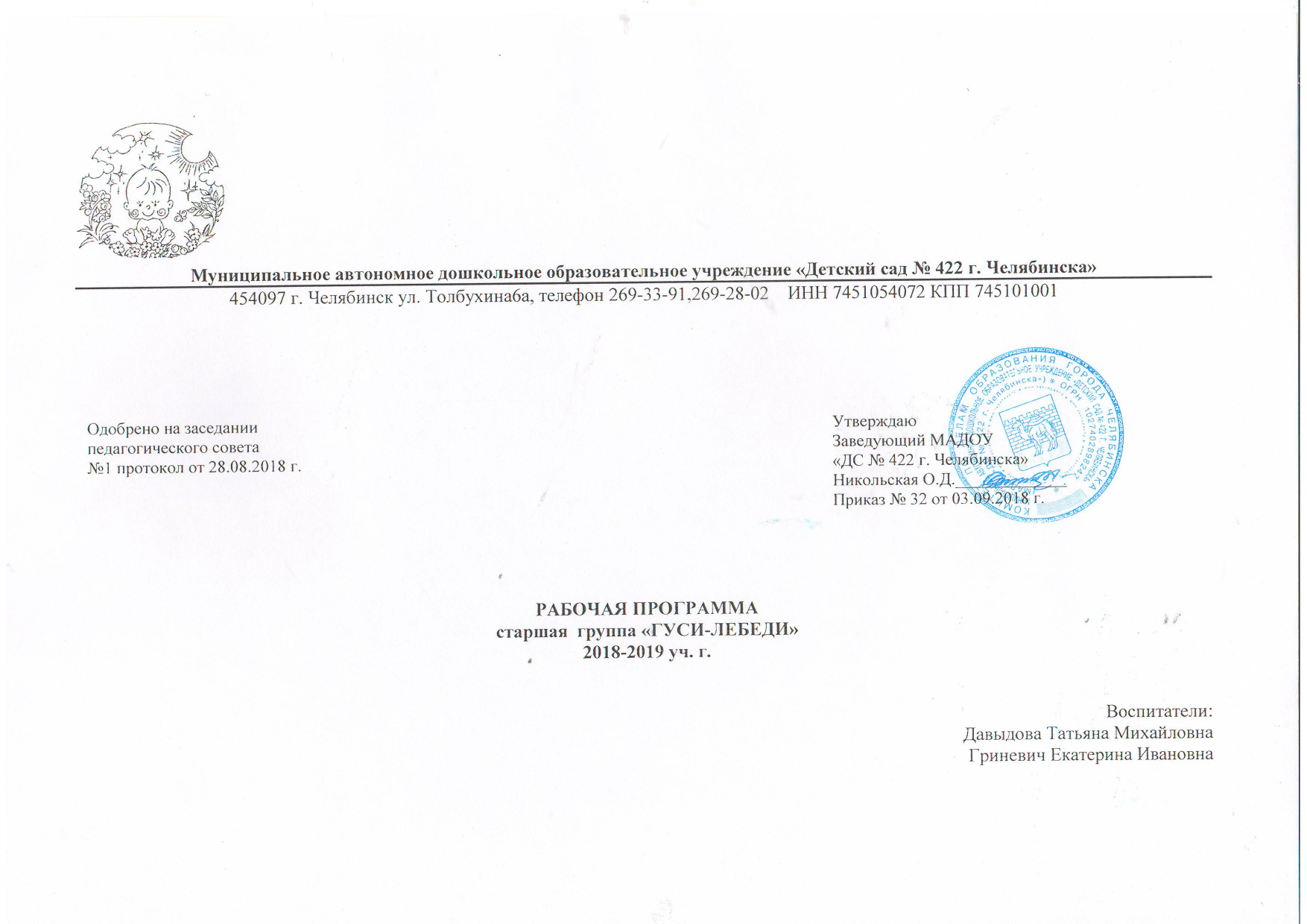 Содержание:ЦЕЛЕВОЙ РАЗДЕЛ1.1 Пояснительная запискаРабочая программа старшей группы (5-6 лет) «ГУСИ-ЛЕБЕДИ» на 2018-2019 учебный год составлена на основе основной образовательной Программы МАДОУ «ДС № 422 г. Челябинска» в соответствии с федеральным государственным образовательным стандартом дошкольного образования с учетом Примерной основной образовательной программы дошкольного образования. Данная рабочая программа представляет собой модель процесса образования и обучения детей. Охватывает все основные моменты жизнедеятельности воспитанников с учетом приоритетности видов детской деятельности в определенном возрастном периоде, обеспечивает разностороннее развитие детей в возрасте от 3 до 4 лет с учётом их возрастных и индивидуальных особенностей по основным направлениям - физическому, социально-коммуникативному, познавательному, речевому и художественно – эстетическому развитию.Нормативно-правовую основу для разработки данной рабочей программы составили:Федеральный Закон "Об образовании в Российской Федерации" от 29.12.2012 N 273-ФЗ;Приказ Министерства образования и науки Российской Федерации от 17 октября 2013 г. №1155 «Об утверждении федерального государственного образовательного стандарта дошкольного образования»;Приказ Министерства образования и науки Российской Федерации от 30 августа 2013 г. № 1014 «Об утверждении порядка организации и осуществления образовательной деятельности по основным общеобразовательным программам – образовательным программам дошкольного образования»;Постановление Главного государственного санитарного врача РФ от 15 мая 2013 г. N 26"Об утверждении СанПиН 2.4.1.3049-13 "Санитарно-эпидемиологические требования к устройству, содержанию и организации режима работы дошкольных образовательных организаций";Основная образовательная программа МАДОУ «ДС № 422 г. Челябинска»;Основные локальные акты МАДОУ «ДС № 422 г. Челябинска», регулирующие образовательные отношения.Рабочая программа обеспечивает развитие личности детей дошкольного возраста в различных видах общения и деятельности с учетом их возрастных, индивидуальных, психологических и физиологических особенностей.Цели и задачи реализации рабочей программыЦель: Создание благоприятных условий для полноценного проживания ребенком дошкольного детства, формирование основ базовой культуры личности, всестороннее развитие психических и физических качеств в соответствии с возрастными и индивидуальными особенностями, подготовка дошкольников к жизни в современном обществе, к обучению в школе, обеспечение безопасности жизнедеятельности дошкольника.Цели Рабочей программы реализуются в процессе разнообразных видов детской деятельности:образовательной деятельности, которая осуществляется в процессе организации различных видов детской деятельности - игровой, коммуникативной, трудовой, познавательно-исследовательской, продуктивной, музыкально-художественной, чтения художественной литературы.образовательной деятельности, осуществляемой в ходе режимных моментов.самостоятельной деятельности детей.взаимодействия с семьями детей по реализации образовательной программы.Для достижения целей программы первостепенное значение имеют:забота о здоровье, эмоциональном благополучии и своевременном всестороннем развитии каждого ребенка;создание в группе атмосферы гуманного и доброжелательного отношения ко всем воспитанникам, что позволит растить их общительными, добрыми, любознательными, инициативными, стремящимися к самостоятельности и творчеству;максимальное использование разнообразных видов детской деятельности; их интеграции в целях повышения эффективности образовательного процесса;творческая организация процесса воспитания и обучения;вариативность использования образовательного материала, позволяющая развивать творчество в соответствии с интересами и наклонностями каждого ребенка;уважительное отношение к результатам детского творчества;единство подходов к воспитанию детей в условиях ДОУ и семьи;соблюдение в работе детского сада и начальной школы преемственности, исключающей умственные и физические перегрузки в содержании образования детей дошкольного возраста, обеспечивающей отсутствие давления предметного обучения.Исходя из поставленных целей Рабочей программы, формируются следующие задачи:Способствовать природному процессу умственного и физического развития детей через организацию игровой, коммуникативной, познавательно-исследовательской, трудовой, двигательной, чтению художественной литературы, музыкально-художественной, продуктивной деятельности;Укреплять здоровье воспитанников, приобщать их к здоровому образу жизни, развивать двигательную и гигиеническую культуру детей.Обеспечить психолого-педагогическое сопровождение работы по освоению образовательных областей;Реализовать формы организации совместной взросло-детской (партнерской деятельности) в ходе непрерывной образовательной деятельности, в самостоятельной деятельности, в режимных моментах, в работе с родителями.Развивать гуманистическую направленность отношения детей к миру, воспитывать у детей культуру общения, эмоциональную отзывчивость и доброжелательность к людям.Развивать у детей познавательную активность, познавательные интересы, интеллектуальные способности, самостоятельность и инициативу, стремление к активной деятельности и творчеству.Развивать эстетические чувства детей, творческие способности, эмоционально-ценностные ориентации, приобщать воспитанников к искусству и художественной литературе.Обеспечить  психолого-педагогическую поддержку семьи и повышение компетентности родителей (законных представителей) в вопросах развития и образования, охраны и укрепления здоровья детей.Принципы формирования рабочей программыСодержание рабочей программы составлено с учетом принципов и подходов к формированию образовательных программ, отраженных в Федеральном государственном образовательном стандарте дошкольного образования:1) полноценное проживание ребенком всех этапов детства (младенческого, раннего и дошкольного возраста), обогащение (амплификация) детского развития;2) построение образовательной деятельности на основе индивидуальных особенностей каждого ребенка, при котором сам ребенок становится активным в выборе содержания своего образования, становится субъектом образования (далее - индивидуализация дошкольного образования);3) содействие и сотрудничество детей и взрослых, признание ребенка полноценным участником (субъектом) образовательных отношений;4) поддержка инициативы детей в различных видах деятельности;5) сотрудничество ДОУ с семьей;6) приобщение детей к социокультурным нормам, традициям семьи, общества и государства;7) формирование познавательных интересов и познавательных действий ребенка в разных видах детской деятельности;8) возрастная адекватность дошкольного образования (соответствие условий, требований, методов возрасту и особенностям развития);9) учет этнокультурной ситуации развития детей.В рабочей программе используются основные научные подходы, лежащие в основе ФГОС ДО:1. Культурно-исторический подход.2. Личностный подход.3. Деятельностный подход.Представленная рабочая программа для детей старшей группы обеспечивает преемственность с примерными основными образовательными программами дошкольного образования.Данная рабочая программа является нормативно - управленческим документом образовательного учреждения, характеризующей систему организации образовательной деятельности педагога в рамках образовательных областей ФГОС ДО.Рабочая программа построена на основе учета конкретных условий, образовательных потребностей и особенностей развития детей старшей группы. Характеристика возрастных особенностей воспитанников старшей группы (5 -6 лет)Таблица 1Целевые ориентиры образовательного процессаТаблица 2Планируемые результаты усвоения рабочей программыТаблица 3СОДЕРЖАТЕЛЬНЫЙ РАЗДЕЛ2.1. Педагогический мониторингМониторинг проводится 3 раза в год: сентябрь, декабрь (промежуточная) и май. Мониторинг используется исключительно для решения следующих образовательных задач:1) индивидуализации образования (в том числе поддержки ребёнка, построения его образовательной траектории или профессиональной коррекции особенностей его развития); 2) оптимизации работы с группой детей. При необходимости используется психологическая диагностика развития детей (выявление и изучение индивидуально-психологических особенностей детей), которую проводят квалифицированные специалисты (педагоги-психологи, психологи). Участие ребёнка в психологической диагностике допускается только с согласия его родителей (законных представителей). Результаты психологической диагностики могут использоваться для решения задач психологического сопровождения и проведения квалифицированной коррекции развития детей.В соответствии с п.3.2.3. Стандарта при реализации программы педагогом может проводиться оценка индивидуального развития детей. Такая оценка производится в рамках педагогической диагностики (оценки индивидуального развития детей дошкольного возраста, связанной с оценкой эффективности педагогических действий и лежащей в основе их дальнейшего планирования). Карта освоения программного содержания рабочей программы образовательной области предусматривает планирование образовательных  задач по итогам педагогической диагностики, обеспечивающих построение индивидуальной образовательной траектории дальнейшего развития каждого ребёнка и профессиональной коррекции выявленных особенностей развития.Таблица 4 Календарно-тематический планКомплексно–тематический принцип образовательного процесса определяется Научной концепцией дошкольного образования (под ред. В. И. Слободчикова, 2005 год) как основополагающий принцип для структурирования содержания образования дошкольников. Авторы поясняют, что «…тема как сообщаемое знание о какой-либо сфере деятельности, представлено в эмоционально-образной, а не абстрактно-логической форме». Темы придают системность и культуросообразность образовательному процессу. Реализация темы в комплексе разных видов деятельности (в игре, рисовании, конструировании и др.) призывает взрослого к более свободной позиции – позиции партнера, а не учителя. В основу организации образовательных содержаний ставится тема, которая выступает как сообщаемое знание и представляется в эмоционально-образной форме. Реализация темы в разных видах детской деятельности («проживание» ее ребенком) вынуждает взрослого к выбору более свободной позиции, приближая ее к партнерской. Набор тем определяет воспитатель и это придает систематичность всему образовательному процессу. Модель предъявляет довольно высокие требования к общей культуре и творческому и педагогическому потенциалу воспитателя, так как отбор тем является сложным процессом.План предполагает осуществление 38-и  примерных тем. Реализация одной темы осуществляется примерно в недельный срок. Во всех возрастных группах предлагаются одни и те же темы в одинаковые сроки. Программное содержание темы разрабатывается с учетом возрастных возможностей детей освоения одной и той же темы каждый год, что позволяет одновременно закреплять и усложнять образовательное содержание.Календарь тематических недель (праздников, событий, проектов и т.д.)Таблица 5Учебный план Структура образовательного процесса включает следующие компоненты:непрерывная образовательная деятельность (использование термина «непрерывная образовательная деятельность» обусловлено формулировками СанПиН);Таблица 6образовательная деятельность в режимных моментах;самостоятельная деятельность детей;образовательная деятельность в семье.При организации партнерской деятельности взрослого с детьми мы опираемся на тезисы Н.А. Коротковой:включенность воспитателя в деятельность наравне с детьми.добровольное присоединение детей к деятельности (без психического и дисциплинарного принуждения).свободное общение и перемещение детей во время деятельности (при соответствии организации рабочего пространства).открытый временной конец занятия (каждый работает в своем темпе).Непрерывная образовательная деятельность реализуется в совместной деятельности взрослого и ребенка в ходе познавательно-исследовательской деятельности, её интеграцию с другими видами детской деятельности (игровой, двигательной, коммуникативной, продуктивной, а также чтения художественной литературы).Таблица 7Игра является основным видом детской деятельности, и формой организации совместной познавательно-игровой деятельности взрослого и ребенка. Двигательная деятельность организуется при проведении физкультминуток при проведении занятий познавательного цикла.Коммуникативная деятельность является средством взаимодействия со взрослыми и сверстниками в ходе познавательной деятельности.Продуктивная деятельность удовлетворяет потребности детей в самовыражении по впечатлениям организованной совместной познавательно-игровой деятельности взрослого и детей и реализуется через рисование, лепку, аппликацию. Чтение детям художественной литературы направлено на решение следующих задач: создание целостной картины мира, расширение кругозора детей. Ежедневный объём непрерывной образовательной деятельности определяется регламентом этой деятельности (расписание), которое ежегодно утверждается заведующим и согласовывается с Управлением образования. Общий объем учебной нагрузки деятельности детей соответствует требованиям действующих СанПиН.Формы и приемы организации - образовательного процесса по областям Таблица 8Особенности реализации образовательной программы с детьми старшего дошкольного возрастаТаблица 9Региональный компонент. Вариативная (модульная) часть.Содержание направлено на достижение целей формирования у детей интереса и ценностного отношения к родному краю через:формирование любви к своему городу, краю, чувства гордости за него;формирование общих представлений об окружающей природной среде (природных ресурсах, воде, атмосфере, почвах, растительном и животном мире Уральского региона);формирование общих представлений о своеобразии природы Уральского региона;воспитание позитивного эмоционально ценностного и бережного отношения к природе Уральского региона.Уральский край богат своими обычаями, традициями, его населяет интересный народ. Забытые добрые традиции и положительный опыт старших поколений, народное искусство, все то, что запечатлено народом, что сохранено народом, что народ пронес через столетия, представляет огромную ценность для воспитания детей. И основная задача воспитателей - помочь детям узнать, чем красив и богат наш край.Содержание для включения в Рабочую программу:1. Природа Уральского региона (географические, климатические особенности);2. Животный мир Уральского региона (насекомые, рыбы, птицы, звери). Особенности внешнего вида, питания, размножения.3. Растительный мир Уральского региона (деревья, кустарники, травы, грибы и др.).4. Культура и быт народов Уральского региона (быт, национальные праздники, игры).5. Произведения устного народного творчества коренных народов Уральского региона, проживающих на территории Южного Урала: сказки, малые фольклорные жанры (пословицы, загадки, скороговорки и другие).Министерством образования и науки Челябинской области в качестве учебного пособия для дошкольного образования рекомендована программа «Наш дом Южный Урал», разработанного авторами Магнитогорского государственного университета Е.С. Бабуновой, Л.В. Градусовой и др. Использование педагогами данной парциальной программы позволяет детям войти в мир народной культуры, сделать ее своим достоянием.Таблица 9ОРГАНИЗАЦИОННЫЙ РАЗДЕЛ3.1. Кадровое обеспечение рабочей программыТаблица 10 Развивающая предметно-пространственная средаРазвивающая предметно-пространственная среда обеспечивает максимальную реализацию образовательного потенциала пространства дошкольного образовательного учреждения, а также территории, прилегающей к учреждению, приспособленной для реализации Программы, материалов, оборудования и инвентаря для развития детей дошкольного возраста в соответствии с особенностями каждого возрастного этапа, охраны и укрепления их здоровья, учёта особенностей и коррекции недостатков их развития. Развивающая предметно-пространственная среда обеспечивает возможность общения и совместной деятельности детей (в том числе детей разного возраста) и взрослых, двигательной активности детей, а также возможности для уединения. Развивающая предметно-пространственная среда обеспечивает:  реализацию образовательной программы; учёт национально-культурных, климатических условий, в которых осуществляется образовательная деятельность; учёт возрастных особенностей детей. Развивающая предметно-пространственная среда соответствует требованиям федерального государственного образовательного стандарта дошкольного образования. Насыщенность среды соответствует возрастным возможностям детей и содержанию Программы. Образовательное пространство оснащено средствами обучения и воспитания (в том числе техническими), соответствующими материалами, в том числе расходным игровым, спортивным, оздоровительным оборудованием, инвентарём (в соответствии со спецификой Программы). Организация образовательного пространства и разнообразие материалов, оборудования и инвентаря (в здании и на участке) обеспечивают: игровую, познавательную, исследовательскую и творческую активность всех воспитанников, экспериментирование с доступными детям материалами (в том числе с песком и водой); двигательную активность, в том числе развитие крупной и мелкой моторики, участие в подвижных играх и соревнованиях; эмоциональное благополучие детей во взаимодействии с предметно-пространственным окружением; возможность самовыражения детей. Развивающая предметно-пространственная среда во группе создана в соответствии с реализуемой программой и федеральным государственным образовательным стандартом дошкольного образования. В основу положен принцип "комплексирования и гибкого зонирования". Согласно требованиям программы, в окружении ребенка находится стимулирующий материал  трех типов: используемый как стимульный материал и подготавливающий ребенка к занятию, используемый в совместной и самостоятельной деятельности, позволяющий применять усвоенные средства  и способы познания в других обстоятельствах. Такое размещение материала позволяет обогащать и изменять среду в течение дня.Таблица 11 Режим дняПримерный режим дня старшей группы (5-6 лет) «Гуси-Лебеди»Холодный период годаТаблица 12Регламент НОД   старшая группа (от 5 до 6 лет) «Гуси-лебеди»Таблица 13Программно – методический комплекс образовательного процессаТаблица 14ЦЕЛЕВОЙ РАЗДЕЛ3Пояснительная записка3Цели и задачи реализации рабочей программы3Принципы и подходы формирования рабочей программы5Характеристика возрастных особенностей развития детей старшего дошкольного возраста5Целевые ориентиры образования  в старшем дошкольном возрасте8Планируемые результаты освоения Программы13СОДЕРЖАТЕЛЬНЫЙ РАЗДЕЛ162.1. Педагогический мониторинг162.2. Календарно-тематический план172.3. Учебный план192.4. Формы и приемы организации образовательного процесса212.5. Особенности реализации образовательной программы с детьми старшего дошкольного возраста26ОРГАНИЗАЦИОННЫЙ РАЗДЕЛ413.1. Кадровое обеспечение рабочей программы413.2. Развивающая предметно-пространственная среда 423.3 Режим дня463.4. Регламент НОД473.5. Программно-методический комплекс47ОбластиВозрастные особенности.Познавательное развитиеМир не только устойчив в восприятии ребенка, но и может выступать как релятивный (все можно всем); складывающийся в предшествующий период развития условный план действия воплощается в элементах образного мышления, воспроизводящего и творческого продуктивного воображения; формируются основы символической функции сознания, развиваются сенсорные и интеллектуальные способности. К концу периода ребенок начинает ставить себя на место другого человека: смотреть на происходящее с позиций других и понимать мотивы их действий; самостоятельно строить образ будущего результата продуктивного действия. В отличие от ребенка раннего возраста, который способен лишь к элементарному различению таких сфер действительности, как природный и рукотворный мир, "другие люди" и "Я сам", к концу дошкольного возраста формируются представления о различных сторонах каждой из этих сфер. Зарождается оценка и самооценка.К 7 годам формируются предпосылки для успешного перехода на следующую ступень образования. На основе детской любознательности впоследствии формируется интерес к учению; развитие познавательных способностей послужит основой для формирования теоретического мышления; умение общаться со взрослыми и сверстниками позволит ребенку перейти к учебному сотрудничеству; развитие произвольности даст возможность преодолевать трудности при решении учебных задач, овладению элементами специальных языков, характерных для отдельных видов деятельности, станет основой усвоения различных предметов в школе (музыка, математика и т. п.).Речевое развитиеУ детей старшего дошкольного возраста развитие речи достигает довольно высокого уровня. Большинство детей шестого года жизни правильно произносят все звуки родного языка, могут регулировать силу голоса, темп речи, интонацию вопроса, радости, удивления. К старшему дошкольному возрасту накапливается значительный запас слов, продолжается обогащение лексики (словарного состава, совокупности слов, употребляемых ребенком), однако особое внимание уделяется ее качественной стороне: увеличению лексического запаса словами сходного (синонимы) или противоположного (антонимы) значения, а также многозначными словами.В старшем дошкольном возрасте в основном завершается важнейший этап развития речи детей – усвоение грамматической системы языка. Дети старшего дошкольного возраста активно осваивают навыки построения разных типов текстов (описания, повествования, рассуждения). В процессе развития связной речи дети начинают также активно пользоваться разными способами связи слов внутри предложения, между предложениями и между частями высказывания, соблюдая при этом его структуру. Вместе с тем можно отметить и другие особенности в речи старших дошкольников. Отдельные дети не произносят правильно все звуки родного языка (чаще всего сонорные и шипящие звуки), не умеют пользоваться интонационными средствами выразительности, регулировать скорость и громкость речи в зависимости от ситуации, допускают ошибки в образовании разных грамматических форм (родительный падеж множественного числа имен существительных, согласование существительных с прилагательными, словообразование). Вызывает затруднение правильное построение сложных синтаксических конструкций, что приводит к неправильному соединению слов в предложении и связи предложений между собой при составлении связного высказывания.Недостатки развития связной речи связаны с неумением построить связный текст, используя все структурные элементы (начало, середину, конец), и соединять различными способами цепной и параллельной связи части высказывания..Социально-коммуникативное развитиеРебенок 5-6 лет может регулировать поведение на основе усвоенных норм и правил, своих этических представлений, а не в ответ на требования других людей. Он эмоционально переживает несоблюдение норм и правил и несоответствие поведения своим этическим представлениям. Без контроля со стороны взрослого, не отвлекаясь, может выполнять трудовые обязанности, доводить до конца малопривлекательную работу, наводить порядок в комнате. Поведение становится более сдержанным. Дружно играет, сдерживает агрессивные реакции, делится, справедливо распределяет роли, помогает во взаимодействии с друзьями.Ребенок приобретает не только общие для всех детей черты характера, но и свои собственные, индивидуальные особенности психики и поведения. Быть социализированным - это значит не только быть "таким, как все", владеть всем, чем владеют другие, но и быть неповторимой индивидуальностью с собственными вкусами, интересами и способностями.Только сочетание возрастного и индивидуального подходов в воспитании и обучении детей может обеспечить их эмоциональное благополучие и полноценное психическое развитие.В первые семь лет ребенок проходит через три основных периода своего развития, каждый из которых характеризуется определенным шагом навстречу общечеловеческим ценностям и новым возможностям в познавать мир. Эти периоды жизни отграничены друг от друга; каждый предшествующий создает условия для возникновения последующего, и они не могут быть искусственно "переставлены" во времени.Дети шестого года жизни уже могут распределять роли до начала игры и строить свое поведение, придерживаясь роли. Игровое взаимодействие сопровождается речью, соответствующей и по содержанию, и интонационно взятой роли. Речь, сопровождающая реальные отношения детей, отличается от ролевой речи. Дети начинают осваивать социальные отношения и понимать подчиненность позиций в различных видах деятельности взрослых, одни роли становятся для них более привлекательными, чем другие. При распределении ролей могут возникать конфликты, связанные субординацией ролевого поведения. Наблюдается организация игрового пространства, в котором выделяются смысловой «центр» и «периферия». В игре «Больница» таким центром оказывается кабинет врача, в игре Парикмахерская» — зал стрижки, а зал ожидания выступает в качестве периферии игрового пространства.) Действия детей в играх становятся разнообразными.Достижения этого возраста характеризуются распределением ролей игровой деятельности; структурированием игрового пространства; дальнейшим развитием изобразительной деятельности, отличающейся высокой продуктивностью; применением в конструировании обобщенного способа обследования образца; усвоением обобщенных способов изображения предметов одинаковой формы.Восприятие в этом возрасте характеризуется анализом сложных форм объектов; развитие мышления сопровождается освоением мыслительных средств (схематизированные представления, комплексные представления, представления о цикличности изменений); развиваются умение обощать, причинное мышление, воображение, произвольное внимание, речь, образ Я.Физическое развитие.У детей дошкольного возраста отмечается быстрое развитие и совершенствование двигательного анализатора. Условные рефлексы у детей этого возраста вырабатываются быстро, но закрепляются не сразу и навыки ребенка вначале непрочны и легко нарушаются. Процессы возбуждения и торможения в коре головного мозга легко иррадиируют, поэтому внимание у детей неустойчиво, ответные реакции носят эмоциональный характер и дети быстро утомляются. Кроме того, у детей дошкольного возраста процессы возбуждения преобладают над торможением.Следовательно, детям этого возраста нужно давать упражнения для развития основных двигательных умений, приучать их выполнять ритмичные движения, вырабатывать способность ориентироваться в пространстве, совершенствовать быстроту реакций и развивать активное торможение.Двигательная сфера ребенка характеризуется позитивными изменениями мелкой и крупной моторики. Развиваются ловкость, координация движений. Дети в этом возрасте лучше, чем младшие дошкольники, удерживают равновесие, перешагивают через небольшие преграды. Усложняются игры с мячом.В этом возрасте быстро развиваются и совершенствуются такие движения, как бег, ходьба, прыжки, лазание, метание и др.  Художественно-эстетическое развитие.В продуктивной деятельности дети старшего дошкольного возраста могут изобразить задуманное (замысел ведет за собой изображение). Развитие мелкой моторики влияет на совершенствование техники художественного творчества.  Могут  проводить узкие и широкие линии (концом кисти и плашмя), рисовать кольца, дуги, делать тройной мазок из одной точки, смешивать краску на палитре для получения светлых, темных тонов и новых оттенков, разбеливать основной тон для получения более светлого оттенка, накладывать одну краску на другую.  Дети в состоянии лепить из целого куска глины,  моделируя  форму кончиками пальцев, сглаживать места соединения, оттягивать детали пальцами от основной формы, украшать свои работы с помощью стеки и налепов, украшать их. Совершенствуются и развиваются практические навыки работы с ножницами: дети могут вырезать круги из квадратов, овалы из прямоугольников, преобразовывать одни геометрические фигуры в другие: квадрат в несколько треугольников, прямоугольник – в полоски, квадраты и маленькие прямоугольники. Создавать из нарезанных фигур изображения разных предметов или декоративные композиции.Дети конструируют по условиям, заданным  взрослым, но уже готовы к самостоятельному творческому конструированию из разных материалов. У них формируются обобщенные способы действий и обобщенные представления о конструируемых ими объектах.ОбластиПознавательное развитиеСенсорное развитие:различает и использует в деятельности различные плоскостные формы и объемные фигуры;различает и называет девять основных цветов и их светлые и темные оттенки;различает и называет параметры величины (длина, ширина, высота) и несколько градаций величин данных параметров.Развитие познавательно-исследовательской и продуктивной (конструктивной) деятельности:создает постройки по рисунку, схеме, по образцу, по заданию взрослого, самостоятельно подбирая детали;выделяет структуру объекта и устанавливает ее взаимосвязь с практическим назначением объекта;владеет способами построения замысла и элементарного планирования своей деятельности.Формирование элементарных математических представлений:считает (отсчитывает) в пределах 10, правильно пользуется количественными и порядковыми числительными;использует способы опосредованного измерения и сравнения объектов (по длине, ширине, высоте, толщине);ориентируется в пространстве и на плоскости;определяет временные отношения.Формирование целостной картины мира, расширение кругозора детей:имеет представления о живой и неживой природе, культуре быта, рукотворном мире, своем городе, стране;классифицирует предметы, объекты природы, обобщая их по определённым признакам;называет времена года, отмечает их особенности, элементарные причинно-следственные зависимости между явлениями природы и состоянием объектов природы и окружающей среды, взаимодействии человека с природой в разное время года;знает и стремится выполнять некоторые правила с правилами поведения в природе.Речевое развитиеРазвитие свободного общения со взрослыми и детьми:свободно пользуется речью для выражения своих знаний, эмоций, чувств;в игровом взаимодействии использует разнообразные ролевые высказывания.Развитие всех компонентов устной речи детей (лексической стороны, грамматического строя речи, произносительной стороны речи; связной речи – диалогической и монологической форм) в различных формах и видах детской деятельности:использует разнообразную лексику в точном соответствии со смыслом;использует сложные предложения разных видов, разнообразные способы словообразования;способен правильно произносить все звуки, определять место звука в слове;составляет по образцу рассказы по сюжетной картине, по набору картинок; из личного опыта, последовательно, без существенных пропусков пересказывает небольшие литературные произведения.Практическое овладение воспитанниками нормами речи:дифференцированно использует разнообразные формулы речевого этикета;умеет аргументировано и доброжелательно оценивать высказывание сверстника.Формирование целостной картины мира, в том числе первичных ценностных представлений:способен осмысленно воспринимать мотивы поступков, переживания персонажей;знаком с произведениями различной тематики, спецификой произведений разных жанров.Развитие литературной речи:способен эмоционально воспроизводить поэтические произведения, читать стихи по ролям;способен под контролем взрослого пересказывать знакомые произведения, участвовать в их драматизации.Приобщение к словесному искусству, в том числе развитие художественного восприятия и эстетического вкуса:эмоционально реагирует на поэтические и прозаические художественные произведения;называет любимого детского писателя, любимые сказки и рассказы.Социально-коммуникативное развитиеРазвитие игровой деятельности:договаривается с партнерами, во что играть, кто кем будет в игре; подчиняется правилам игры;умеет разворачивать содержание игры в зависимости от количества играющих детей;в дидактических играх оценивает свои возможности и без обиды воспринимает проигрыш. Приобщение к элементарным социальным нормам и правилам:объясняет правила игры сверстникам;после просмотра спектакля может оценить игру актера (актеров), используемые средства художественной выразительности и элементы художественного оформления постановки;использует «вежливые» слова;имеет навык оценивания своих поступков;Формирование гендерной, семейной, гражданской принадлежности, патриотических чувств:имеет представление о работе своих родителей;знает название своей Родины.Формирование осторожного и осмотрительного отношения к потенциально опасным для человека и окружающего мира природы ситуациям: соблюдает элементарные правила организованного поведения в детском саду.Передача детям знаний о правилах безопасности дорожного движения в качестве пешехода и пассажира транспортного средства:понимает значения сигналов светофора. Узнает и называет дорожные знаки «Пешеходный переход», «Дети», «Остановка общественного транспорта», «Подземный пешеходный переход», «Пункт медицинской помощи»;различает и называет специальные виды транспорта («Скорая помощь», «Пожарная», «Милиция»), объясняет их назначение;соблюдает элементарные правила поведения на улице и в транспорте, элементарные правила дорожного движения;различает проезжую часть, тротуар, подземный пешеходный переход, пешеходный переход «Зебра».Приобщение к правилам безопасного для человека и окружающего мира природы поведения: знает и соблюдает элементарные правила поведения в природе (способы безопасного взаимодействия с растениями и животными, бережного отношения к окружающей природе).Развитие трудовой деятельности:соблюдает последовательность в одевании и раздевании, складывает и убирает одежду, приводит ее в порядок, сушит мокрые вещи, ухаживает за обувью;самостоятельно чистит зубы, умывается по мере необходимости;самостоятельно выполняет обязанности дежурного по столовой, правильно сервирует стол, выполняет поручения по уходу за животными и растениями в уголке природы.Воспитание ценностного отношения к собственному труду, труду других людей и его результатам:доводит начатое дело до конца, поддерживает порядок в группе и на участке детского сада;может оценить результат своей работы;испытывает удовольствие в процессе выполнения интересной для него и полезной для других деятельности.Формирование первичных представлений о труде взрослых, его роли в обществе и жизни каждого человека:владеет знаниями о разных профессиях, в том числе творческих: художников, писателей, композиторов;имеет представление о значимости труда взрослых, испытывает чувство благодарности к людям за их труд;бережно относится к тому, что сделано руками человека.Физическое развитиеСохранение и укрепление физического и психического здоровья детей:легко и быстро засыпает, с аппетитом ест;редко болеет острыми респираторно-вирусными инфекциями (1–2 раза в год).Воспитание культурно-гигиенических навыков:умеет быстро, аккуратно одеваться и раздеваться, соблюдать порядок в своем шкафу;имеет навыки опрятности (замечает непорядок в одежде, устраняет его при небольшой помощи взрослых);сформированы элементарные навыки личной гигиены (самостоятельно чистит зубы, моет руки перед едой; при кашле и чихании закрывает рот и нос платком);владеет простейшими навыками поведения во время еды, пользуется вилкой, ножом.Формирование начальных представлений о здоровом образе жизни:имеет начальные представления о составляющих (важных компонентах) здорового образа жизни (правильное питание, движение, сон) и факторах, разрушающих здоровье;знает о значении для здоровья человека ежедневной утренней гимнастики, закаливания организма, соблюдения режима дня;имеет представление о роли гигиены и режима дня для здоровья человека;имеет представление о правилах ухода за больным.Развитие физических качеств (скоростных, силовых, гибкости, выносливости и координации):может прыгать на мягкое покрытие (высота ), прыгать в обозначенное место с высоты , прыгать в длину с места (не менее ), с разбега (не менее ), в высоту с разбега (не менее ), прыгать через короткую и длинную скакалку;умеет лазать по гимнастической стенке (высота ) с изменением темпа;умеет метать предметы правой и левой рукой на расстояние 5–9 м, в вертикальную и горизонтальную цель с расстояния 3–4 м, сочетать замах с броском, бросать мяч вверх, о землю и ловить его одной рукой, отбивать мяч на месте не менее 10 раз, в ходьбе (расстояние ). Владеет школой мяча.Накопление и обогащение двигательного опыта (овладение основными движениями):умеет ходить и бегать легко, ритмично, сохраняя правильную осанку, направление и темп;выполняет упражнения на статическое и динамическое равновесие;умеет перестраиваться в колонну по трое, четверо; равняться, размыкаться в колонне, шеренге; выполнять повороты направо, налево, кругом;участвует в спортивных играх и упражнениях, в играх с элементами соревнования, играх-эстафетах.Формирование потребности в двигательной активности и физическом совершенствовании:участвует в упражнениях с элементами спортивных игр: городки, бадминтон, футбол, хоккей;проявляет самостоятельность, творчество, выразительность и грациозность движений;умеет самостоятельно организовывать знакомые подвижные игры;проявляет интерес к разным видам спорта.Художественно-эстетическое развитиеРазвитие продуктивной деятельности детей (рисование, лепка, аппликация, художественный труд):создает выразительные художественные образы в рисунке, лепке, аппликации, передает характерные признаки предметов и явлений, настроение персонажей;знает особенности изобразительных материалов (гуашь, акварель, мелки, уголь, сангина);лепит предметы разной формы, используя усвоенные приемы и способы;использует разные способы вырезания и обрывания бумаги для создания образов в аппликации.Развитие детского творчества:создает многофигурные композиции на всем листе, используя фризовую и линейную композиции;самостоятельно комбинирует знакомые техники, помогает осваивать новые;объединяет разные способы изображения (коллаж);варьирует и интерпретирует элементы при составлении декоративных композиций;использует различные цвета и оттенки для создания выразительных образов.Приобщение к изобразительному искусству:различает виды изобразительного искусства (живопись, графика, скульптура, архитектура, декоративно-прикладное искусство);выделяет выразительные средства в разных видах искусства (форма, цвет, колорит, композиция);имеет представление о региональных художественных промыслах.Развитие музыкально-художественной деятельности:различает высокие и низкие звуки (в пределах квинты);может петь плавно, лёгким звуком, отчётливо произносить слова, своевременно начинать и заканчивать песню, в сопровождении музыкального инструмента;умеет импровизировать мелодии на заданный текст, сочинять мелодии различного характера (колыбельную, марш, вальс);способен выполнять танцевальные движения: поочерёдное выбрасывание ног в прыжке, полуприседание с выставлением ноги на пятку, шаг на всей ступне на месте, с продвижением вперёд и на месте;ритмично двигается в соответствии с характером и динамикой музыки;самостоятельно инсценирует содержание песен, хороводов;умеет придумывать движение к пляскам, танцам, составлять композицию танца, проявляя самостоятельность в творчестве;исполняет простейшие мелодии на металлофоне (сольно и в ансамбле).Приобщение к музыкальному искусству:определяет жанры музыкальных произведений (марш, песня, танец), произведения по мелодии, вступлению;различает звучание музыкальных инструментов (фортепиано, скрипка, балалайка, виолончель).Области Предметы ООПДостижения Познавательное развитиеРазвитие экологических представлений- Называют несколько растений и животных предложенной экосистемы.- Приводят примеры взаимозависимости обитателей экосистемы друг от друга.- Составляют схему строения растения в зависимости от условий жизни.Познавательное развитиеРазвитие элементарных математических представлений- Самостоятельно получают два - три оттенка различных цветов, выстраивают ряды по светлоте ( например, синий, чуть светлее, самый светлый). В различных играх и игровых упражнениях выстраивают сериационные ряды - Дети выкладывают из фишек, вычерчивают на бумаге или используют готовые модели для сравнения по количеству различных множеств.- Дети выстраивают различные модели для сравнения чисел числового ряда, выполняют задания в соответствии с результатом установления отношений в плане представлений (в уме).по величине из 3 -4 предметов, располагая их в возрастающем или убывающем порядке; группируют цвета, геометрические формы и их разновидности, подбирая их к образцу – эталону. - В различных играх подбирают предметы определённого цвета и оттенка по слову – названию; могут называть цвета и оттенки, а также форму окружающих предметов. Выделяют различные параметры величины в ситуациях, где эти параметры значимы для них; выполняют задания связанные с необходимостью самостоятельного анализа сложных свойств предметов (раскладывая их на элементы).Познавательное развитиеКонструирование- Правильно ориентируются в пространстве реального предмета и предметной постройки, знают обозначения их сторон (передняя, задняя, верхняя, нижняя, боковые), понимают относительный характер таких обозначений применительно к строительным деталям и абстрактным конструкциям (передней становится в них та сторона, которая повернута к ребенку).- Самостоятельно или с помощью взрослого составляют схемы строительных деталей и простейших конструкций из 2-х - 3-х фигур (вид спереди, сбоку и сверху). По трем схемам такого рода, определенным образом расположенным на листе бумаги («схема-развертка») дети самостоятельно узнают основные детали строителя и воспроизводят простые конструкции из 3-х фигур.- Правильно и последовательно выделяют в конкретном предмете или постройке сначала основные, затем второстепенные части; правильно выбирают для изображения каждой части предмета и каждого фрагмента конструкции фигуры, соответствующие им по величине, форме, пропорциям; определяют место каждой фигуры в пространстве всей схемы в целом; самостоятельно или с помощью воспитателя проверяют правильность составленной графической модели.- Самостоятельно выбирают предмет, который будет воспроизводиться в конструкции; делают это заранее, до начала практических действий с материалом.- Охотно используют для разработки замысла схематический набросок предмета с изображением его частей и особенностей его общего контура.- Первоначальный замысел в большинстве случаев удерживают, расширяют и детализируют в процессе практического его воплощения в материале.- Способы соединения и размещения деталей в уме заранее могут представить себе очень неточно, при реализации составленной схемы нередко отступают от нее.Познавательное развитиеОриентировка в пространстве- Рисуют план улицы. Обозначают основные ориентиры (дорога, перекресток) в тех же местах, где они расположены на улице, изображают на плане несколько объектов (домов, деревьев) в тех же местах, где они расположены на улице.- Рисуют маршрут на карте местности и называют от 3 до 10 объектов, расположенных вдоль этого маршрута на местностиПознавательное развитиеРазвитие элементов логического мышления- Могут сравнивать сложные предметы и явления по выраженности одного (общего для всех) признака.- Подбирают родовое понятие к группе видовых и, наоборот, могут назвать несколько видовых понятий к родовому, названному воспитателем.- Классифицируют предметы и графически отображают отношения между понятиями, сравнивают понятия по объемам («Чего больше..?»).Речевое развитиеГрамота- Самостоятельно или с помощью взрослого устанавливают порядок следования звуков в слове, называют их и обозначают соответствующими фишками.- Самостоятельно или с помощью наводящих вопросов педагога (уточняющих, где какой звук) различают звуки по их качественной характеристике, называют и обозначают соответствующими фишками.- Самостоятельно или с помощью интонационного выделения взрослым нужного звука вычленяют ударный гласный, называют его и обозначают соответствующей фишкой.- Самостоятельно или с помощью педагога (по аналогии) называют слова с любого мягкого или твердого согласного.- Обводят предмет строго по нанесенным точкам.- Наносят частую штриховку внутри контура предмета без выхода за контур. - Дорисовывают недостающие элементы предмета.Речевое развитиеОзнакомление с художественной литературой и развитие речи- Пересказывают сказку по эпизодам, опираясь на пространственно-временную модель, составленную при помощи взрослого.- Размещают условные заместители персонажей и декораций на фланелеграфе, соблюдая пространственно-временную последовательность событий сказки.- Дополняют деталями схематическое изображение предмета и сочиняют про него историю.- Передают свое отношение к персонажам сказки при помощи символических средств на материале продуктивной деятельности (рисование, аппликация).Художественно-эстетическое развитиеИзобразительная деятельность (лепка, аппликация, рисование)- Могут передать особенности взаимодействия изображаемых объектов (в пластике, графике, цвете).- Используя сюжеты знакомых сказок, передают особенности пространственных отношений объектов, когда в зависимости от позиций персонажей сюжета меняется композиционно-пространственная ситуация.- Создают живописные композиции, передавая средствами живописи свое отношение к изображаемому.Художественно-эстетическое развитиеМузыкальная деятельностьРазвиты элементы культуры слушательского восприятия. Выражают желание посещать концерты, музыкальный театр. Музыкально эрудированы, имеют представления о жанрах музыки. Проявляют себя в разных видах музыкальной исполнительской деятельности. Активны в театрализации. Участвуют в инструментальных импровизацияхФизическое развитие- Умеет быстро, аккуратно одеваться и раздеваться, соблюдать порядок в своем шкафу; имеет навыки опрятности (замечает непорядок в одежде, устраняет его при небольшой помощи взрослых).- Сформированы элементарные навыки личной гигиены (самостоятельно чистит зубы, моет руки перед едой; при кашле и чихании закрывает рот и нос платком).- Владеет простейшими навыками поведения во время еды, пользуется вилкой, ножом.- Имеет начальные представления о составляющих (важных компонентах) здорового образа жизни (правильное питание, движение, сон) и факторах, разрушающих здоровье.- Знает о значении для здоровья человека ежедневной утренней гимнастики, закаливания организма, соблюдения режима дня; имеет представление о роли гигиены и режима дня для здоровья человека. - Может прыгать на мягкое покрытие (высота 20 см), прыгать в обозначенное место с высоты 30 см, прыгать в длину с места (не менее 80 см), с разбега (не менее 100 см), в высоту с разбега (не менее 40 см), прыгать через короткую и длинную скакалку.- Умеет лазать по гимнастической стенке (высота 2,5 м) с изменением темпа.- Умеет метать предметы правой и левой рукой на расстояние 5–9 м, в вертикальную и горизонтальную цель с расстояния 3–4 м, сочетать замах с броском, бросать мяч вверх, о землю и ловить его одной рукой, отбивать мяч на месте не менее 10 раз, в ходьбе (расстояние 6 м).- Умеет ходить и бегать легко, ритмично, сохраняя правильную осанку, направление и темп; выполняет упражнения на статическое и динамическое равновесие.- Умеет перестраиваться в колонну по трое, четверо; равняться, размыкаться в колонне, шеренге; выполнять повороты направо, налево, кругом.- Участвует в спортивных играх и упражнениях, в играх с элементами соревнования, играх-эстафетах.- Участвует в упражнениях с элементами спортивных игр: городки, бадминтон, футбол, хоккей.- Проявляет самостоятельность, творчество, выразительность и грациозность движений.- Умеет самостоятельно организовывать знакомые подвижные игры.- Проявляет интерес к разным видам спорта.Социально-коммуникативное развитиеВыразительное движение- Ребенок строит образно-пластическое взаимодействие с партнером, отражая в нем не только главные смысловые моменты, но и «связки» между ними, некоторые детали поведения персонажа.- Ребенок включает в образное движение (почти) все тело и удерживает образ в течение нескольких эпизодов подряд или фрагментарно - в отдельных эпизодах этюда.Социально-коммуникативное развитиеРежиссерская игра - Ребенок в роли кукольника может разыграть сказку для небольшой группы зрителей в настольном театре.Социально-коммуникативное развитиеИгры с правилами- Умеет распределять и выполнять различные функции в играх с разными типами взаимодействия;подчиняется нормам справедливого распределения функций (результатам установления очередности, жребия).- Умеет взаимно контролировать действия в игре.- Умеет самостоятельно организовывать знакомые игры в небольших подгруппах.- Участвует в играх с правилами, требующими умственной компетентности (шашки, домино, «Скажи наоборот» и т.п.)- Проявляет честность в отношении с партнерами, активность, стремление к достижению успеха, выдержку, настойчивость.Социально-коммуникативное развитиеСюжетно-ролевая игра- Проявляет гибкое ролевое поведение;- Умеет творчески комбинировать разнообразные события, создавая новый сюжет игры, делать это согласованно с партнером;- Развертывает игру-придумывание, протекающую в чисто речевом плане.№ п\пОбласти НОДПознавательное развитиеПознавательное развитиеПознавательное развитиеПознавательное развитиеПознавательное развитиеРечевое развитиеРечевое развитиеСоциально-коммуникативное развитиеСоциально-коммуникативное развитиеСоциально-коммуникативное развитиеСоциально-коммуникативное развитиеХудожественно-эстетическое развитиеХудожественно-эстетическое развитиеХудожественно-эстетическое развитиеХудожественно-эстетическое развитиеХудожественно-эстетическое развитиеФизическое развитиеФ.И. ребенкаОПРКонструирование РЭМПРЭЛМРЭПГрамотаОХЛ и РРВыразительное движениеРежиссерская играИгра с правиламиСюжетно-ролевая играРисованиеЛепкаАппликацияХудожественное-конструированиеМузыкаФизическая культура11Общая сумма0000000000000000022ИтогоИтого00000000000000000МесяцНеделя Тема месяцаТема неделиСентябрь 03.09-07.09Осень1.Диагностика педагогическая10.09-14.09Осень2. Краски осени17.09.-21.09Осень3. Урожай24.09.-28.09Осень4. Животный мир осеньюОктябрь 01.10.-05.10НашаисторияЯ-человек08.10-12.10НашаисторияМоя семья15.10-19.10НашаисторияНаш детский сад22.10-26.10НашаисторияНаш городНоябрь 29.10-02.11.НашаисторияНаш край05.11-09.11Нашаистория6. Наша страна12.11-16.11Нашаистория7. Народная культура и традиции19.11-23.11Нашаистория8. В гостях у сказки26.11-30.11Нашаистория9. В гостях у сказкиДекабрь 03.12-07.12Зима1.«Животный мир зимой»10.12-14.12Зима2. «Здравствуй, Зимушка-зима»17.12-21.12Зима3. Новогодний калейдоскоп 24.12-29.12Зима4. Диагностика педагогическаяЯнварь 30.12-08.01ТранспортРОЖДЕСТВЕНСКИЕ КАНИКУЛЫ 09.01.-11.01Транспорт1.Водный14.01.-18.01Транспорт2.Воздушный21.01-25.01Транспорт3.Наземный28.01-01.02Транспорт4. Азбука безопасностиФевраль04.02-08.02ПрофессииОбразование11.02-15.02ПрофессииТорговля 18.02-22.02Профессии«Наши защитники»25.02-01.03ПрофессииМедицина Март04.03-07.03Мой дом1.Мамин день11.03-15.03Мой дом2. Посуда18.03-22.03Мой дом3.Бытовая техника25.03-29.03Мой дом4.МебельАпрель01.04-05.04Весна1.Весна шагает по планете08.04-12.04Весна2.Мир природы весной15.04-19.04Весна3.Встречаем птиц22.04-30.05Весна4.Труд людей в природе01.05-05.05ВеснаПРАЗДНИК ВЕСНЫ И ТРУДАМай06.05-08.05Весна1.День победы13.05-17.052.Диагностика педагогическая20.05-24.053.Диагностика педагогическая27.05-31.05.4.До свидания, детский сад! Здравствуй, Лето!РЕАЛИЗАЦИЯ ОБРАЗОВАТЕЛЬНЫХ ОБЛАСТЕЙГРУППА РАННЕГО ВОЗРАСТАМЛАДШАЯ ГРУППАСРЕДНЯЯ ГРУППАСРЕДНЯЯ ГРУППАСТАРШАЯ ГРУППАСТАРШАЯ ГРУППАПОДГОТОВИТЕЛЬНАЯ К ШКОЛЕ ГРУППАПОДГОТОВИТЕЛЬНАЯ К ШКОЛЕ ГРУППАПОДГОТОВИТЕЛЬНАЯ К ШКОЛЕ ГРУППАРЕАЛИЗАЦИЯ ОБРАЗОВАТЕЛЬНЫХ ОБЛАСТЕЙ2-3 года3-4 года4-5 лет4-5 лет5-6 лет5-6 лет6-7 лет6-7 лет6-7 летРЕАЛИЗАЦИЯ ОБРАЗОВАТЕЛЬНЫХ ОБЛАСТЕЙОбъем НОД (часов) в неделю/годОбъем НОД (часов) в неделю/годОбъем НОД (часов) в неделю/годОбъем НОД (часов) в неделю/годОбъем НОД (часов) в неделю/годОбъем НОД (часов) в неделю/годОбъем НОД (часов) в неделю/годОбъем НОД (часов) в неделю/годОбъем НОД (часов) в неделю/годФизическое развитиеФизическое развитиеФизическое развитиеФизическое развитиеФизическое развитиеФизическое развитиеФизическое развитиеФизическое развитиеФизическое развитиеФизическое развитие1Физическая культура3/1143/1143/1143/1143/1143/1143/1143/1143/114Познавательное развитиеПознавательное развитиеПознавательное развитиеПознавательное развитиеПознавательное развитиеПознавательное развитиеПознавательное развитиеПознавательное развитиеПознавательное развитиеПознавательное развитие1Ребенок и окружающий мир1/38--------2Конструирование0,5/19(1 раз в 2 недели)1/381/381/381/381/381/381/381/383Сенсорика1/382/76-------4Развитие представлений об окружающем мире и о себе-1/381/381/38-----5Формирование элементарных математических представлений--1/381/381/381/382/762/762/766Ознакомление с пространственными отношениями--2/762/761/381/381/381/381/387Развитие элементов логического мышления----1/381/381/381/381/388Развитие экологических представлений----1/381/381/381/381/38Речевое развитиеРечевое развитиеРечевое развитиеРечевое развитиеРечевое развитиеРечевое развитиеРечевое развитиеРечевое развитиеРечевое развитиеРечевое развитие1Введение в грамоту-0,5/19(1 раз в 2 недели)0,5/19(1 раз в 2 недели)0,5/19(1 раз в 2 недели)-----2Первоначальные основы грамоты----1/381/381/381/381/383Ознакомление с художественной литературой и развитие речи1/380,5/19(1 раз в 2 недели)0,5/19(1 раз в 2 недели)0,5/19(1 раз в 2 недели)1/381/381/381/381/38Художественно-эстетическое развитиеХудожественно-эстетическое развитиеХудожественно-эстетическое развитиеХудожественно-эстетическое развитиеХудожественно-эстетическое развитиеХудожественно-эстетическое развитиеХудожественно-эстетическое развитиеХудожественно-эстетическое развитиеХудожественно-эстетическое развитиеХудожественно-эстетическое развитие1Изобразительная деятельность (рисование, лепка)1,5/57(рисование – 1 раз в неделю, лепка – 1 раз в 2 недели)2/762/762/762/762/762/762/762/762Музыка2/76--------3Развитие музыкальности-2/762/762/762/762/762/762/762/76Социально-коммуникативное развитиеСоциально-коммуникативное развитиеСоциально-коммуникативное развитиеСоциально-коммуникативное развитиеСоциально-коммуникативное развитиеСоциально-коммуникативное развитиеСоциально-коммуникативное развитиеСоциально-коммуникативное развитиеСоциально-коммуникативное развитиеСоциально-коммуникативное развитиеСоциально-коммуникативное развитиеВ ходе режимных моментов, интеграция образовательных областейВ ходе режимных моментов, интеграция образовательных областейВ ходе режимных моментов, интеграция образовательных областейВ ходе режимных моментов, интеграция образовательных областейВ ходе режимных моментов, интеграция образовательных областейВ ходе режимных моментов, интеграция образовательных областейВ ходе режимных моментов, интеграция образовательных областейВ ходе режимных моментов, интеграция образовательных областейВ ходе режимных моментов, интеграция образовательных областейИтогоИтого10/38012/45612/45613/49413/49414/53214/53214/53215/570Совместная деятельность педагогов и детейСовместная деятельность педагогов и детейИндивидуальная работа с детьмиОрганизация развивающей предметно – пространственной образовательной средыОбразовательная деятельность с родителямиНепрерывная образовательная деятельностьОбразовательная деятельность в режимных моментахИндивидуальная работа с детьмиОрганизация развивающей предметно – пространственной образовательной средыОбразовательная деятельность с родителями«Познавательное развитие»«Познавательное развитие»«Познавательное развитие»«Познавательное развитие»«Познавательное развитие»«Познавательное развитие»«Познавательное развитие»«Познавательное развитие»«Познавательное развитие»«Познавательное развитие»«Познавательное развитие»«Познавательное развитие»«Познавательное развитие»«Познавательное развитие»«Познавательное развитие»«Познавательное развитие»Совместная образовательная деятельность педагогов и детейСовместная образовательная деятельность педагогов и детейСовместная образовательная деятельность педагогов и детейСовместная образовательная деятельность педагогов и детейСовместная образовательная деятельность педагогов и детейСовместная образовательная деятельность педагогов и детейСовместная образовательная деятельность педагогов и детейСовместная образовательная деятельность педагогов и детейСамостоятельная деятельность детейСамостоятельная деятельность детейСамостоятельная деятельность детейСамостоятельная деятельность детейСамостоятельная деятельность детейОбразовательная деятельность в семьеОбразовательная деятельность в семьеОбразовательная деятельность в семьенепрерывная образовательная деятельностьнепрерывная образовательная деятельностьнепрерывная образовательная деятельностьобразовательная деятельность в режимных моментахобразовательная деятельность в режимных моментахобразовательная деятельность в режимных моментахобразовательная деятельность в режимных моментахобразовательная деятельность в режимных моментахСамостоятельная деятельность детейСамостоятельная деятельность детейСамостоятельная деятельность детейСамостоятельная деятельность детейСамостоятельная деятельность детейОбразовательная деятельность в семьеОбразовательная деятельность в семьеОбразовательная деятельность в семьеПоказЭкскурсии, наблюдение БеседаЗанятияОпыты, экспериментированиеОбучение в условиях специально оборудованной полифункциональной интерактивной средыИгровые занятия с использованием полифункционального игрового оборудования, сенсорной комнатыИгровые упражненияИгры – дидактические, подвижныеПроектная деятельностьПродуктивная деятельностьПроблемно-поисковые ситуации ПоказЭкскурсии, наблюдение БеседаЗанятияОпыты, экспериментированиеОбучение в условиях специально оборудованной полифункциональной интерактивной средыИгровые занятия с использованием полифункционального игрового оборудования, сенсорной комнатыИгровые упражненияИгры – дидактические, подвижныеПроектная деятельностьПродуктивная деятельностьПроблемно-поисковые ситуации ПоказЭкскурсии, наблюдение БеседаЗанятияОпыты, экспериментированиеОбучение в условиях специально оборудованной полифункциональной интерактивной средыИгровые занятия с использованием полифункционального игрового оборудования, сенсорной комнатыИгровые упражненияИгры – дидактические, подвижныеПроектная деятельностьПродуктивная деятельностьПроблемно-поисковые ситуации НапоминаниеОбъяснениеОбследованиеНаблюдениеРазвивающие игрыИгра-экспериментированиеПроблемные ситуацииИгровые упражненияРассматривание чертежей и схемМоделированиеКоллекционированиеПроекты Интеллектуальные игры Тематическая прогулкаКонкурсыКВНТрудовая деятельность Тематические выставкиМини-музеиНапоминаниеОбъяснениеОбследованиеНаблюдениеРазвивающие игрыИгра-экспериментированиеПроблемные ситуацииИгровые упражненияРассматривание чертежей и схемМоделированиеКоллекционированиеПроекты Интеллектуальные игры Тематическая прогулкаКонкурсыКВНТрудовая деятельность Тематические выставкиМини-музеиНапоминаниеОбъяснениеОбследованиеНаблюдениеРазвивающие игрыИгра-экспериментированиеПроблемные ситуацииИгровые упражненияРассматривание чертежей и схемМоделированиеКоллекционированиеПроекты Интеллектуальные игры Тематическая прогулкаКонкурсыКВНТрудовая деятельность Тематические выставкиМини-музеиНапоминаниеОбъяснениеОбследованиеНаблюдениеРазвивающие игрыИгра-экспериментированиеПроблемные ситуацииИгровые упражненияРассматривание чертежей и схемМоделированиеКоллекционированиеПроекты Интеллектуальные игры Тематическая прогулкаКонкурсыКВНТрудовая деятельность Тематические выставкиМини-музеиНапоминаниеОбъяснениеОбследованиеНаблюдениеРазвивающие игрыИгра-экспериментированиеПроблемные ситуацииИгровые упражненияРассматривание чертежей и схемМоделированиеКоллекционированиеПроекты Интеллектуальные игры Тематическая прогулкаКонкурсыКВНТрудовая деятельность Тематические выставкиМини-музеиИгры – развивающие, подвижные, со строительным материаломИгры-экспериментированияИгры с использованием автодидактических материаловМоделированиеНаблюдение Интегрированная детская деятельность:включение ребенком полученного сенсорного опыта в его практическую деятельность -предметную, продуктивную, игровуюОпытыТруд в уголке природыПродуктивная деятельностьИгры – развивающие, подвижные, со строительным материаломИгры-экспериментированияИгры с использованием автодидактических материаловМоделированиеНаблюдение Интегрированная детская деятельность:включение ребенком полученного сенсорного опыта в его практическую деятельность -предметную, продуктивную, игровуюОпытыТруд в уголке природыПродуктивная деятельностьИгры – развивающие, подвижные, со строительным материаломИгры-экспериментированияИгры с использованием автодидактических материаловМоделированиеНаблюдение Интегрированная детская деятельность:включение ребенком полученного сенсорного опыта в его практическую деятельность -предметную, продуктивную, игровуюОпытыТруд в уголке природыПродуктивная деятельностьИгры – развивающие, подвижные, со строительным материаломИгры-экспериментированияИгры с использованием автодидактических материаловМоделированиеНаблюдение Интегрированная детская деятельность:включение ребенком полученного сенсорного опыта в его практическую деятельность -предметную, продуктивную, игровуюОпытыТруд в уголке природыПродуктивная деятельностьИгры – развивающие, подвижные, со строительным материаломИгры-экспериментированияИгры с использованием автодидактических материаловМоделированиеНаблюдение Интегрированная детская деятельность:включение ребенком полученного сенсорного опыта в его практическую деятельность -предметную, продуктивную, игровуюОпытыТруд в уголке природыПродуктивная деятельностьБеседаКоллекционированиеПросмотр видеофильмовПрогулкиДомашнее экспериментированиеУход за животными и растениямиСовместное конструктивное творчествоКоллекционированиеИнтеллектуальные игрыБеседаКоллекционированиеПросмотр видеофильмовПрогулкиДомашнее экспериментированиеУход за животными и растениямиСовместное конструктивное творчествоКоллекционированиеИнтеллектуальные игрыБеседаКоллекционированиеПросмотр видеофильмовПрогулкиДомашнее экспериментированиеУход за животными и растениямиСовместное конструктивное творчествоКоллекционированиеИнтеллектуальные игры«Речевое развитие»«Речевое развитие»«Речевое развитие»«Речевое развитие»«Речевое развитие»«Речевое развитие»«Речевое развитие»«Речевое развитие»«Речевое развитие»«Речевое развитие»«Речевое развитие»«Речевое развитие»«Речевое развитие»«Речевое развитие»«Речевое развитие»«Речевое развитие»Совместная образовательная деятельностьпедагогов и детейСовместная образовательная деятельностьпедагогов и детейСовместная образовательная деятельностьпедагогов и детейСовместная образовательная деятельностьпедагогов и детейСовместная образовательная деятельностьпедагогов и детейСовместная образовательная деятельностьпедагогов и детейСовместная образовательная деятельностьпедагогов и детейСовместная образовательная деятельностьпедагогов и детейСовместная образовательная деятельностьпедагогов и детейСовместная образовательная деятельностьпедагогов и детейСамостоятельная деятельность детейСамостоятельная деятельность детейСамостоятельная деятельность детейСамостоятельная деятельность детейСамостоятельная деятельность детейОбразовательная деятельность в семьенепрерывная образовательная деятельностьнепрерывная образовательная деятельностьнепрерывная образовательная деятельностьнепрерывная образовательная деятельностьнепрерывная образовательная деятельностьобразовательная деятельность в режимных моментахобразовательная деятельность в режимных моментахобразовательная деятельность в режимных моментахобразовательная деятельность в режимных моментахобразовательная деятельность в режимных моментахСамостоятельная деятельность детейСамостоятельная деятельность детейСамостоятельная деятельность детейСамостоятельная деятельность детейСамостоятельная деятельность детейОбразовательная деятельность в семьеЗанятияИгры с предметами и  сюжетными игрушкамиОбучающие  игры  с использованием предметов и игрушекКоммуникативные игры с включением малых фольклорных форм (потешки, прибаутки, пестушки, колыбельные)Чтение,  рассматривание иллюстрацийСценарии активизирующего общенияИмитативные упражнения, пластические этюдыКоммуникативные тренингиСовместная продуктивная деятельностьЭкскурсииПроектная деятельностьДидактические игрыНастольно-печатные игрыПродуктивная деятельностьРазучивание стихотворенийРечевые задания и упражненияМоделирование и обыгрывание проблемных ситуацийРабота по:-обучению пересказу с опорой на вопросы воспитателя-обучению составлению описательного рассказа об игрушке с опорой на речевые схемы-обучению пересказу по серии сюжетных картинок-обучению пересказу по картине-обучению пересказу литературного произведения (коллективное рассказывание)Показ настольного театра, работа с фланелеграфомЗанятияИгры с предметами и  сюжетными игрушкамиОбучающие  игры  с использованием предметов и игрушекКоммуникативные игры с включением малых фольклорных форм (потешки, прибаутки, пестушки, колыбельные)Чтение,  рассматривание иллюстрацийСценарии активизирующего общенияИмитативные упражнения, пластические этюдыКоммуникативные тренингиСовместная продуктивная деятельностьЭкскурсииПроектная деятельностьДидактические игрыНастольно-печатные игрыПродуктивная деятельностьРазучивание стихотворенийРечевые задания и упражненияМоделирование и обыгрывание проблемных ситуацийРабота по:-обучению пересказу с опорой на вопросы воспитателя-обучению составлению описательного рассказа об игрушке с опорой на речевые схемы-обучению пересказу по серии сюжетных картинок-обучению пересказу по картине-обучению пересказу литературного произведения (коллективное рассказывание)Показ настольного театра, работа с фланелеграфомЗанятияИгры с предметами и  сюжетными игрушкамиОбучающие  игры  с использованием предметов и игрушекКоммуникативные игры с включением малых фольклорных форм (потешки, прибаутки, пестушки, колыбельные)Чтение,  рассматривание иллюстрацийСценарии активизирующего общенияИмитативные упражнения, пластические этюдыКоммуникативные тренингиСовместная продуктивная деятельностьЭкскурсииПроектная деятельностьДидактические игрыНастольно-печатные игрыПродуктивная деятельностьРазучивание стихотворенийРечевые задания и упражненияМоделирование и обыгрывание проблемных ситуацийРабота по:-обучению пересказу с опорой на вопросы воспитателя-обучению составлению описательного рассказа об игрушке с опорой на речевые схемы-обучению пересказу по серии сюжетных картинок-обучению пересказу по картине-обучению пересказу литературного произведения (коллективное рассказывание)Показ настольного театра, работа с фланелеграфомЗанятияИгры с предметами и  сюжетными игрушкамиОбучающие  игры  с использованием предметов и игрушекКоммуникативные игры с включением малых фольклорных форм (потешки, прибаутки, пестушки, колыбельные)Чтение,  рассматривание иллюстрацийСценарии активизирующего общенияИмитативные упражнения, пластические этюдыКоммуникативные тренингиСовместная продуктивная деятельностьЭкскурсииПроектная деятельностьДидактические игрыНастольно-печатные игрыПродуктивная деятельностьРазучивание стихотворенийРечевые задания и упражненияМоделирование и обыгрывание проблемных ситуацийРабота по:-обучению пересказу с опорой на вопросы воспитателя-обучению составлению описательного рассказа об игрушке с опорой на речевые схемы-обучению пересказу по серии сюжетных картинок-обучению пересказу по картине-обучению пересказу литературного произведения (коллективное рассказывание)Показ настольного театра, работа с фланелеграфомЗанятияИгры с предметами и  сюжетными игрушкамиОбучающие  игры  с использованием предметов и игрушекКоммуникативные игры с включением малых фольклорных форм (потешки, прибаутки, пестушки, колыбельные)Чтение,  рассматривание иллюстрацийСценарии активизирующего общенияИмитативные упражнения, пластические этюдыКоммуникативные тренингиСовместная продуктивная деятельностьЭкскурсииПроектная деятельностьДидактические игрыНастольно-печатные игрыПродуктивная деятельностьРазучивание стихотворенийРечевые задания и упражненияМоделирование и обыгрывание проблемных ситуацийРабота по:-обучению пересказу с опорой на вопросы воспитателя-обучению составлению описательного рассказа об игрушке с опорой на речевые схемы-обучению пересказу по серии сюжетных картинок-обучению пересказу по картине-обучению пересказу литературного произведения (коллективное рассказывание)Показ настольного театра, работа с фланелеграфомРечевое стимулирование (повторение, объяснение, обсуждение, побуждение, напоминание, уточнение)Беседы с опорой на зрительное восприятие и без опоры на негоХороводные игры, пальчиковые игрыПример использования образцов коммуникативных кодов взрослогоТематические досугиФактическая беседа, эвристическая беседаМимические, логоритмические, артикуляционные гимнастикиРечевые дидактические игрыНаблюденияЧтениеСлушание, воспроизведение, имитированиеТренинги (действия по речевому образцу взрослого)Разучивание скороговорок, чистоговорокИндивидуальная работаОсвоение формул речевого этикетаНаблюдение за объектами живой природы, предметным миромПраздники и развлеченияРечевое стимулирование (повторение, объяснение, обсуждение, побуждение, напоминание, уточнение)Беседы с опорой на зрительное восприятие и без опоры на негоХороводные игры, пальчиковые игрыПример использования образцов коммуникативных кодов взрослогоТематические досугиФактическая беседа, эвристическая беседаМимические, логоритмические, артикуляционные гимнастикиРечевые дидактические игрыНаблюденияЧтениеСлушание, воспроизведение, имитированиеТренинги (действия по речевому образцу взрослого)Разучивание скороговорок, чистоговорокИндивидуальная работаОсвоение формул речевого этикетаНаблюдение за объектами живой природы, предметным миромПраздники и развлеченияРечевое стимулирование (повторение, объяснение, обсуждение, побуждение, напоминание, уточнение)Беседы с опорой на зрительное восприятие и без опоры на негоХороводные игры, пальчиковые игрыПример использования образцов коммуникативных кодов взрослогоТематические досугиФактическая беседа, эвристическая беседаМимические, логоритмические, артикуляционные гимнастикиРечевые дидактические игрыНаблюденияЧтениеСлушание, воспроизведение, имитированиеТренинги (действия по речевому образцу взрослого)Разучивание скороговорок, чистоговорокИндивидуальная работаОсвоение формул речевого этикетаНаблюдение за объектами живой природы, предметным миромПраздники и развлеченияРечевое стимулирование (повторение, объяснение, обсуждение, побуждение, напоминание, уточнение)Беседы с опорой на зрительное восприятие и без опоры на негоХороводные игры, пальчиковые игрыПример использования образцов коммуникативных кодов взрослогоТематические досугиФактическая беседа, эвристическая беседаМимические, логоритмические, артикуляционные гимнастикиРечевые дидактические игрыНаблюденияЧтениеСлушание, воспроизведение, имитированиеТренинги (действия по речевому образцу взрослого)Разучивание скороговорок, чистоговорокИндивидуальная работаОсвоение формул речевого этикетаНаблюдение за объектами живой природы, предметным миромПраздники и развлеченияРечевое стимулирование (повторение, объяснение, обсуждение, побуждение, напоминание, уточнение)Беседы с опорой на зрительное восприятие и без опоры на негоХороводные игры, пальчиковые игрыПример использования образцов коммуникативных кодов взрослогоТематические досугиФактическая беседа, эвристическая беседаМимические, логоритмические, артикуляционные гимнастикиРечевые дидактические игрыНаблюденияЧтениеСлушание, воспроизведение, имитированиеТренинги (действия по речевому образцу взрослого)Разучивание скороговорок, чистоговорокИндивидуальная работаОсвоение формул речевого этикетаНаблюдение за объектами живой природы, предметным миромПраздники и развлеченияКоллективный монологИгра-драматизация с использованием разных видов театров (театр на банках, ложках и т.п.)Игры в парах и совместные игры(коллективный монолог)Самостоятельная художественно-речевая деятельность детейСюжетно-ролевые игрыИгра- импровизация по мотивам сказокТеатрализованные игрыДидактические игрыИгры-драматизацииНастольно-печатные игрыСовместнаяпродуктивная и игровая деятельность детейСловотворчествоКоллективный монологИгра-драматизация с использованием разных видов театров (театр на банках, ложках и т.п.)Игры в парах и совместные игры(коллективный монолог)Самостоятельная художественно-речевая деятельность детейСюжетно-ролевые игрыИгра- импровизация по мотивам сказокТеатрализованные игрыДидактические игрыИгры-драматизацииНастольно-печатные игрыСовместнаяпродуктивная и игровая деятельность детейСловотворчествоКоллективный монологИгра-драматизация с использованием разных видов театров (театр на банках, ложках и т.п.)Игры в парах и совместные игры(коллективный монолог)Самостоятельная художественно-речевая деятельность детейСюжетно-ролевые игрыИгра- импровизация по мотивам сказокТеатрализованные игрыДидактические игрыИгры-драматизацииНастольно-печатные игрыСовместнаяпродуктивная и игровая деятельность детейСловотворчествоКоллективный монологИгра-драматизация с использованием разных видов театров (театр на банках, ложках и т.п.)Игры в парах и совместные игры(коллективный монолог)Самостоятельная художественно-речевая деятельность детейСюжетно-ролевые игрыИгра- импровизация по мотивам сказокТеатрализованные игрыДидактические игрыИгры-драматизацииНастольно-печатные игрыСовместнаяпродуктивная и игровая деятельность детейСловотворчествоКоллективный монологИгра-драматизация с использованием разных видов театров (театр на банках, ложках и т.п.)Игры в парах и совместные игры(коллективный монолог)Самостоятельная художественно-речевая деятельность детейСюжетно-ролевые игрыИгра- импровизация по мотивам сказокТеатрализованные игрыДидактические игрыИгры-драматизацииНастольно-печатные игрыСовместнаяпродуктивная и игровая деятельность детейСловотворчествоРечевые игры БеседыПример  коммуникативных кодов Чтение, рассматривание иллюстрацийИгры-драматизации. Совместные семейные проектыРазучивание скороговорок, чистоговорок«Социально-коммуникативное развитие»«Социально-коммуникативное развитие»«Социально-коммуникативное развитие»«Социально-коммуникативное развитие»«Социально-коммуникативное развитие»«Социально-коммуникативное развитие»«Социально-коммуникативное развитие»«Социально-коммуникативное развитие»«Социально-коммуникативное развитие»«Социально-коммуникативное развитие»«Социально-коммуникативное развитие»«Социально-коммуникативное развитие»«Социально-коммуникативное развитие»«Социально-коммуникативное развитие»«Социально-коммуникативное развитие»«Социально-коммуникативное развитие»Совместная образовательная деятельность педагогов и детейСовместная образовательная деятельность педагогов и детейСовместная образовательная деятельность педагогов и детейСовместная образовательная деятельность педагогов и детейСовместная образовательная деятельность педагогов и детейСовместная образовательная деятельность педагогов и детейСовместная образовательная деятельность педагогов и детейСамостоятельная деятельность детейСамостоятельная деятельность детейСамостоятельная деятельность детейСамостоятельная деятельность детейСамостоятельная деятельность детейОбразовательная деятельность в семьеОбразовательная деятельность в семьеОбразовательная деятельность в семьеОбразовательная деятельность в семьенепрерывная образовательная деятельностьнепрерывная образовательная деятельностьобразовательная деятельность в режимных моментахобразовательная деятельность в режимных моментахобразовательная деятельность в режимных моментахобразовательная деятельность в режимных моментахобразовательная деятельность в режимных моментахЗанятияЭкскурсииНаблюденияЧтение художественной литературыБеседыПросмотр видеофильмовДидактические игрыПроблемные ситуацииПоисково-творческие задания Объяснение УпражненияРассматривание иллюстрацийТренингиВикториныКВНМоделированиеЗанятияЭкскурсииНаблюденияЧтение художественной литературыБеседыПросмотр видеофильмовДидактические игрыПроблемные ситуацииПоисково-творческие задания Объяснение УпражненияРассматривание иллюстрацийТренингиВикториныКВНМоделированиеИндивидуальная работаОбучениеОбъяснениеНапоминаниеЛичный примерПохвалаНаблюдениеУпражненияТренингиИгры – подвижные, дидактические, творческиеРассматривание иллюстрацийТрудовая деятельностьТеатрализованные постановки Праздники и развлеченияИндивидуальная работаОбучениеОбъяснениеНапоминаниеЛичный примерПохвалаНаблюдениеУпражненияТренингиИгры – подвижные, дидактические, творческиеРассматривание иллюстрацийТрудовая деятельностьТеатрализованные постановки Праздники и развлеченияИндивидуальная работаОбучениеОбъяснениеНапоминаниеЛичный примерПохвалаНаблюдениеУпражненияТренингиИгры – подвижные, дидактические, творческиеРассматривание иллюстрацийТрудовая деятельностьТеатрализованные постановки Праздники и развлеченияИндивидуальная работаОбучениеОбъяснениеНапоминаниеЛичный примерПохвалаНаблюдениеУпражненияТренингиИгры – подвижные, дидактические, творческиеРассматривание иллюстрацийТрудовая деятельностьТеатрализованные постановки Праздники и развлеченияИндивидуальная работаОбучениеОбъяснениеНапоминаниеЛичный примерПохвалаНаблюдениеУпражненияТренингиИгры – подвижные, дидактические, творческиеРассматривание иллюстрацийТрудовая деятельностьТеатрализованные постановки Праздники и развлеченияИгры со сверстниками – сюжетно-ролевые, дидактические, театрализованные, подвижные, хороводныеСамообслуживание Дежурство Совместное со сверстниками рассматривание иллюстрацийСовместная со сверстниками продуктивная деятельностьЭкспериментированиеНаблюдениеИгры со сверстниками – сюжетно-ролевые, дидактические, театрализованные, подвижные, хороводныеСамообслуживание Дежурство Совместное со сверстниками рассматривание иллюстрацийСовместная со сверстниками продуктивная деятельностьЭкспериментированиеНаблюдениеИгры со сверстниками – сюжетно-ролевые, дидактические, театрализованные, подвижные, хороводныеСамообслуживание Дежурство Совместное со сверстниками рассматривание иллюстрацийСовместная со сверстниками продуктивная деятельностьЭкспериментированиеНаблюдениеИгры со сверстниками – сюжетно-ролевые, дидактические, театрализованные, подвижные, хороводныеСамообслуживание Дежурство Совместное со сверстниками рассматривание иллюстрацийСовместная со сверстниками продуктивная деятельностьЭкспериментированиеНаблюдениеИгры со сверстниками – сюжетно-ролевые, дидактические, театрализованные, подвижные, хороводныеСамообслуживание Дежурство Совместное со сверстниками рассматривание иллюстрацийСовместная со сверстниками продуктивная деятельностьЭкспериментированиеНаблюдениеЭкскурсии, путешествияНаблюденияЧтениеЛичный примерБеседаОбъяснениеЭкскурсии, путешествияНаблюденияЧтениеЛичный примерБеседаОбъяснениеЭкскурсии, путешествияНаблюденияЧтениеЛичный примерБеседаОбъяснениеЭкскурсии, путешествияНаблюденияЧтениеЛичный примерБеседаОбъяснениеСоздание ситуаций, вызывающих желание трудиться и побуждающих детей к:– проявлению трудовых навыков, – оказанию помощи сверстнику и взрослому,– проявлению заботливого отношения к природе.Трудовые поручения.Самостоятельное планирование трудовой деятельности.Создание ситуаций, вызывающих желание трудиться и побуждающих детей к:– проявлению трудовых навыков, – оказанию помощи сверстнику и взрослому,– проявлению заботливого отношения к природе.Трудовые поручения.Самостоятельное планирование трудовой деятельности.Создание ситуаций, вызывающих желание трудиться и побуждающих детей к:– проявлению трудовых навыков, – оказанию помощи сверстнику и взрослому,– проявлению заботливого отношения к природе.Трудовые поручения.Самостоятельное планирование трудовой деятельности.Создание ситуаций, вызывающих желание трудиться и побуждающих детей к:– проявлению трудовых навыков, – оказанию помощи сверстнику и взрослому,– проявлению заботливого отношения к природе.Трудовые поручения.Самостоятельное планирование трудовой деятельности.Создание ситуаций, вызывающих желание трудиться и побуждающих детей к:– проявлению трудовых навыков, – оказанию помощи сверстнику и взрослому,– проявлению заботливого отношения к природе.Трудовые поручения.Самостоятельное планирование трудовой деятельности.Создание ситуаций, вызывающих желание трудиться и побуждающих детей к:– проявлению трудовых навыков, – оказанию помощи сверстнику и взрослому,– проявлению заботливого отношения к природе.Трудовые поручения.Самостоятельное планирование трудовой деятельности.Создание ситуаций, вызывающих желание трудиться и побуждающих детей к:– проявлению трудовых навыков, – оказанию помощи сверстнику и взрослому,– проявлению заботливого отношения к природе.Трудовые поручения.Самостоятельное планирование трудовой деятельности.ПоказОбъяснениеОбучениеНаблюдениеНапоминаниеСамообслуживание ОбучениеНапоминаниеБеседыРазыгрывание игровых ситуацийУпражнениеОбъяснениеНаблюдениеПорученияСовместный трудЧтение и рассматривание иллюстраций о труде взрослыхТематические праздники и развлеченияПросмотр видео – диафильмовПродуктивная деятельностьЭкскурсииСамообслуживание ОбучениеНапоминаниеБеседыРазыгрывание игровых ситуацийУпражнениеОбъяснениеНаблюдениеПорученияСовместный трудЧтение и рассматривание иллюстраций о труде взрослыхТематические праздники и развлеченияПросмотр видео – диафильмовПродуктивная деятельностьЭкскурсииСамообслуживание ОбучениеНапоминаниеБеседыРазыгрывание игровых ситуацийУпражнениеОбъяснениеНаблюдениеПорученияСовместный трудЧтение и рассматривание иллюстраций о труде взрослыхТематические праздники и развлеченияПросмотр видео – диафильмовПродуктивная деятельностьЭкскурсииСамообслуживание ОбучениеНапоминаниеБеседыРазыгрывание игровых ситуацийУпражнениеОбъяснениеНаблюдениеПорученияСовместный трудЧтение и рассматривание иллюстраций о труде взрослыхТематические праздники и развлеченияПросмотр видео – диафильмовПродуктивная деятельностьЭкскурсииСамообслуживание ОбучениеНапоминаниеБеседыРазыгрывание игровых ситуацийУпражнениеОбъяснениеНаблюдениеПорученияСовместный трудЧтение и рассматривание иллюстраций о труде взрослыхТематические праздники и развлеченияПросмотр видео – диафильмовПродуктивная деятельностьЭкскурсииСамообслуживание ОбучениеНапоминаниеБеседыРазыгрывание игровых ситуацийУпражнениеОбъяснениеНаблюдениеПорученияСовместный трудЧтение и рассматривание иллюстраций о труде взрослыхТематические праздники и развлеченияПросмотр видео – диафильмовПродуктивная деятельностьЭкскурсииИгры – сюжетно-ролевые, дидактическиеСовместный труд детейДежурствоРассматривание иллюстрацийПродуктивная деятельностьИгры – сюжетно-ролевые, дидактическиеСовместный труд детейДежурствоРассматривание иллюстрацийПродуктивная деятельностьИгры – сюжетно-ролевые, дидактическиеСовместный труд детейДежурствоРассматривание иллюстрацийПродуктивная деятельностьИгры – сюжетно-ролевые, дидактическиеСовместный труд детейДежурствоРассматривание иллюстрацийПродуктивная деятельностьИгры – сюжетно-ролевые, дидактическиеСовместный труд детейДежурствоРассматривание иллюстрацийПродуктивная деятельностьБеседыЛичный примерПоказНапоминание ОбъяснениеСовместный труд детей и взрослыхРассказПросмотр видеофильмов, диафильмовБеседыЛичный примерПоказНапоминание ОбъяснениеСовместный труд детей и взрослыхРассказПросмотр видеофильмов, диафильмовБеседыЛичный примерПоказНапоминание ОбъяснениеСовместный труд детей и взрослыхРассказПросмотр видеофильмов, диафильмовБеседыЛичный примерПоказНапоминание ОбъяснениеСовместный труд детей и взрослыхРассказПросмотр видеофильмов, диафильмов«Физическое развитие»«Физическое развитие»«Физическое развитие»«Физическое развитие»«Физическое развитие»«Физическое развитие»«Физическое развитие»«Физическое развитие»«Физическое развитие»«Физическое развитие»«Физическое развитие»«Физическое развитие»«Физическое развитие»«Физическое развитие»«Физическое развитие»«Физическое развитие»Совместная образовательная деятельность педагогов и детейСовместная образовательная деятельность педагогов и детейСовместная образовательная деятельность педагогов и детейСовместная образовательная деятельность педагогов и детейСовместная образовательная деятельность педагогов и детейСовместная образовательная деятельность педагогов и детейСовместная образовательная деятельность педагогов и детейСовместная образовательная деятельность педагогов и детейСовместная образовательная деятельность педагогов и детейСамостоятельная деятельность детейСамостоятельная деятельность детейСамостоятельная деятельность детейСамостоятельная деятельность детейСамостоятельная деятельность детейОбразовательная деятельность в семьеОбразовательная деятельность в семьенепрерывная образовательная деятельностьнепрерывная образовательная деятельностьнепрерывная образовательная деятельностьнепрерывная образовательная деятельностьобразовательная деятельность в режимных моментахобразовательная деятельность в режимных моментахобразовательная деятельность в режимных моментахобразовательная деятельность в режимных моментахобразовательная деятельность в режимных моментахСамостоятельная деятельность детейСамостоятельная деятельность детейСамостоятельная деятельность детейСамостоятельная деятельность детейСамостоятельная деятельность детейОбразовательная деятельность в семьеОбразовательная деятельность в семьеФизкультурные занятия:-развлечения; сюжетно-игровые,- тематические,-классические,-тренирующие,- на улице,-походыОбщеразвивающие упражнения:-с предметами,- без предметов,-сюжетные,-имитационные.Игры с элементами спорта.Спортивные упражненияФизкультурные занятия:-развлечения; сюжетно-игровые,- тематические,-классические,-тренирующие,- на улице,-походыОбщеразвивающие упражнения:-с предметами,- без предметов,-сюжетные,-имитационные.Игры с элементами спорта.Спортивные упражненияФизкультурные занятия:-развлечения; сюжетно-игровые,- тематические,-классические,-тренирующие,- на улице,-походыОбщеразвивающие упражнения:-с предметами,- без предметов,-сюжетные,-имитационные.Игры с элементами спорта.Спортивные упражненияФизкультурные занятия:-развлечения; сюжетно-игровые,- тематические,-классические,-тренирующие,- на улице,-походыОбщеразвивающие упражнения:-с предметами,- без предметов,-сюжетные,-имитационные.Игры с элементами спорта.Спортивные упражненияКомплексы закаливающих процедур (оздоровительные прогулки, мытье рук прохладной водой перед каждым приемом пищи, полоскание рта и горла после еды, воздушные ванны, ходьба босиком по ребристым дорожкам после сна), Утренняя гимнастика, Упражнения и подвижные игры во второй половине дня; ОбъяснениеПоказДидактические игрыЧтение художественных произведенийЛичный примерИллюстративный материалДосугТеатрализованные игрыКомплексы закаливающих процедур (оздоровительные прогулки, мытье рук прохладной водой перед каждым приемом пищи, полоскание рта и горла после еды, воздушные ванны, ходьба босиком по ребристым дорожкам после сна), Утренняя гимнастика, Упражнения и подвижные игры во второй половине дня; ОбъяснениеПоказДидактические игрыЧтение художественных произведенийЛичный примерИллюстративный материалДосугТеатрализованные игрыКомплексы закаливающих процедур (оздоровительные прогулки, мытье рук прохладной водой перед каждым приемом пищи, полоскание рта и горла после еды, воздушные ванны, ходьба босиком по ребристым дорожкам после сна), Утренняя гимнастика, Упражнения и подвижные игры во второй половине дня; ОбъяснениеПоказДидактические игрыЧтение художественных произведенийЛичный примерИллюстративный материалДосугТеатрализованные игрыКомплексы закаливающих процедур (оздоровительные прогулки, мытье рук прохладной водой перед каждым приемом пищи, полоскание рта и горла после еды, воздушные ванны, ходьба босиком по ребристым дорожкам после сна), Утренняя гимнастика, Упражнения и подвижные игры во второй половине дня; ОбъяснениеПоказДидактические игрыЧтение художественных произведенийЛичный примерИллюстративный материалДосугТеатрализованные игрыКомплексы закаливающих процедур (оздоровительные прогулки, мытье рук прохладной водой перед каждым приемом пищи, полоскание рта и горла после еды, воздушные ванны, ходьба босиком по ребристым дорожкам после сна), Утренняя гимнастика, Упражнения и подвижные игры во второй половине дня; ОбъяснениеПоказДидактические игрыЧтение художественных произведенийЛичный примерИллюстративный материалДосугТеатрализованные игрыПодвижные игрыИгровые упражненияИмитационные движенияСюжетно-ролевые игрыПодвижные игрыИгровые упражненияИмитационные движенияСюжетно-ролевые игрыПодвижные игрыИгровые упражненияИмитационные движенияСюжетно-ролевые игрыПодвижные игрыИгровые упражненияИмитационные движенияСюжетно-ролевые игрыПодвижные игрыИгровые упражненияИмитационные движенияСюжетно-ролевые игрыЭкскурсии в природуПешие прогулкиБеседаСовместные игрыПоходыЗанятия в спортивных секцияхПосещение бассейнаЧтение художественных произведенийЭкскурсии в природуПешие прогулкиБеседаСовместные игрыПоходыЗанятия в спортивных секцияхПосещение бассейнаЧтение художественных произведений«Художественно-эстетическое развитие»«Художественно-эстетическое развитие»«Художественно-эстетическое развитие»«Художественно-эстетическое развитие»«Художественно-эстетическое развитие»«Художественно-эстетическое развитие»«Художественно-эстетическое развитие»«Художественно-эстетическое развитие»«Художественно-эстетическое развитие»«Художественно-эстетическое развитие»«Художественно-эстетическое развитие»«Художественно-эстетическое развитие»«Художественно-эстетическое развитие»«Художественно-эстетическое развитие»«Художественно-эстетическое развитие»«Художественно-эстетическое развитие»Совместная образовательная деятельность педагогов и детейСовместная образовательная деятельность педагогов и детейСовместная образовательная деятельность педагогов и детейСовместная образовательная деятельность педагогов и детейСовместная образовательная деятельность педагогов и детейСовместная образовательная деятельность педагогов и детейСамостоятельная деятельность детейСамостоятельная деятельность детейСамостоятельная деятельность детейСамостоятельная деятельность детейСамостоятельная деятельность детейОбразовательная деятельность в семьеОбразовательная деятельность в семьеОбразовательная деятельность в семьеОбразовательная деятельность в семьеОбразовательная деятельность в семьенепрерывная образовательная деятельностьнепрерывная образовательная деятельностьобразовательная деятельность в режимных моментахобразовательная деятельность в режимных моментахобразовательная деятельность в режимных моментахобразовательная деятельность в режимных моментахСамостоятельная деятельность детейСамостоятельная деятельность детейСамостоятельная деятельность детейСамостоятельная деятельность детейСамостоятельная деятельность детейОбразовательная деятельность в семьеОбразовательная деятельность в семьеОбразовательная деятельность в семьеОбразовательная деятельность в семьеОбразовательная деятельность в семьеОбразовательные ситуации «Секреты линии горизонта»,«Детали  в картине»,«У природы нет плохой погоды»,Обучающие занятия «Подбери палитру», «Волшебная линия»,«Фигурные отпечатки»,Творческие проекты: «Выпуск детской газеты», «Игрушки со всего света», «Родословная моя»,«Музей красоты»Решение проблемных ситуацийЭкспериментированиеНаблюдениеЭкскурсииБеседы Обсуждение Рассматривание объектов реального и рукотворного мира, их обследование.Виртуальные путешествияРассказыВстреча с интересными людьмиДидактические игрыЗанимательные показыРассматривание альбомов фотографий, иллюстраций, репродукций, коллекцийОпытыКонкурсыОбразовательные ситуации «Секреты линии горизонта»,«Детали  в картине»,«У природы нет плохой погоды»,Обучающие занятия «Подбери палитру», «Волшебная линия»,«Фигурные отпечатки»,Творческие проекты: «Выпуск детской газеты», «Игрушки со всего света», «Родословная моя»,«Музей красоты»Решение проблемных ситуацийЭкспериментированиеНаблюдениеЭкскурсииБеседы Обсуждение Рассматривание объектов реального и рукотворного мира, их обследование.Виртуальные путешествияРассказыВстреча с интересными людьмиДидактические игрыЗанимательные показыРассматривание альбомов фотографий, иллюстраций, репродукций, коллекцийОпытыКонкурсыУтренний отрезок времениИндивидуальная работа по усвоению технических приемов, изобразительных уменийИгровые упражненияОбследование предметов и игрушекНаблюдениеПроблемные ситуации: «Как раскрасить пластилин?», «Какого цвета снег?», «Отражение света. Как увидеть радугу?»Рассматривание чертежей и схем, иллюстраций и т.д. Прогулка Дидактические игрыПроблемная ситуацияИндивидуальная работа по развитию зрительного восприятия Моделирование Вечерний отрезок времени, включая прогулкуИгры- экспериментирование Упражнения по развитию мелкой моторики рукСитуативные разговорыВиртуальные путешествияУтренний отрезок времениИндивидуальная работа по усвоению технических приемов, изобразительных уменийИгровые упражненияОбследование предметов и игрушекНаблюдениеПроблемные ситуации: «Как раскрасить пластилин?», «Какого цвета снег?», «Отражение света. Как увидеть радугу?»Рассматривание чертежей и схем, иллюстраций и т.д. Прогулка Дидактические игрыПроблемная ситуацияИндивидуальная работа по развитию зрительного восприятия Моделирование Вечерний отрезок времени, включая прогулкуИгры- экспериментирование Упражнения по развитию мелкой моторики рукСитуативные разговорыВиртуальные путешествияУтренний отрезок времениИндивидуальная работа по усвоению технических приемов, изобразительных уменийИгровые упражненияОбследование предметов и игрушекНаблюдениеПроблемные ситуации: «Как раскрасить пластилин?», «Какого цвета снег?», «Отражение света. Как увидеть радугу?»Рассматривание чертежей и схем, иллюстраций и т.д. Прогулка Дидактические игрыПроблемная ситуацияИндивидуальная работа по развитию зрительного восприятия Моделирование Вечерний отрезок времени, включая прогулкуИгры- экспериментирование Упражнения по развитию мелкой моторики рукСитуативные разговорыВиртуальные путешествияУтренний отрезок времениИндивидуальная работа по усвоению технических приемов, изобразительных уменийИгровые упражненияОбследование предметов и игрушекНаблюдениеПроблемные ситуации: «Как раскрасить пластилин?», «Какого цвета снег?», «Отражение света. Как увидеть радугу?»Рассматривание чертежей и схем, иллюстраций и т.д. Прогулка Дидактические игрыПроблемная ситуацияИндивидуальная работа по развитию зрительного восприятия Моделирование Вечерний отрезок времени, включая прогулкуИгры- экспериментирование Упражнения по развитию мелкой моторики рукСитуативные разговорыВиртуальные путешествияРешение проблемныхситуаций Дидактические игрыС.-р. игрыНаблюденияРассматриваниеСбор материала для детского дизайна, декоративноготворчестваЭкспериментирование с материаламиРассматривание предметов искусстваРешение проблемныхситуаций Дидактические игрыС.-р. игрыНаблюденияРассматриваниеСбор материала для детского дизайна, декоративноготворчестваЭкспериментирование с материаламиРассматривание предметов искусстваРешение проблемныхситуаций Дидактические игрыС.-р. игрыНаблюденияРассматриваниеСбор материала для детского дизайна, декоративноготворчестваЭкспериментирование с материаламиРассматривание предметов искусстваРешение проблемныхситуаций Дидактические игрыС.-р. игрыНаблюденияРассматриваниеСбор материала для детского дизайна, декоративноготворчестваЭкспериментирование с материаламиРассматривание предметов искусстваРешение проблемныхситуаций Дидактические игрыС.-р. игрыНаблюденияРассматриваниеСбор материала для детского дизайна, декоративноготворчестваЭкспериментирование с материаламиРассматривание предметов искусстваСитуативное обучениеУпражненияКоллекционированиеПросмотр видеоРассматривание произведений искусстваОбследование предметовПрогулки Домашнее экспериментированиеСовместное творчествоСопровождение семьи:БеседыКонсультацииОткрытые просмотрыВыставка работ Встречи по заявкамИнтерактивное взаимодействие через сайт Совместные игрыСовместные занятияМастер-классыОпросыАнкетированиеИнформационные листыСитуативное обучениеУпражненияКоллекционированиеПросмотр видеоРассматривание произведений искусстваОбследование предметовПрогулки Домашнее экспериментированиеСовместное творчествоСопровождение семьи:БеседыКонсультацииОткрытые просмотрыВыставка работ Встречи по заявкамИнтерактивное взаимодействие через сайт Совместные игрыСовместные занятияМастер-классыОпросыАнкетированиеИнформационные листыСитуативное обучениеУпражненияКоллекционированиеПросмотр видеоРассматривание произведений искусстваОбследование предметовПрогулки Домашнее экспериментированиеСовместное творчествоСопровождение семьи:БеседыКонсультацииОткрытые просмотрыВыставка работ Встречи по заявкамИнтерактивное взаимодействие через сайт Совместные игрыСовместные занятияМастер-классыОпросыАнкетированиеИнформационные листыСитуативное обучениеУпражненияКоллекционированиеПросмотр видеоРассматривание произведений искусстваОбследование предметовПрогулки Домашнее экспериментированиеСовместное творчествоСопровождение семьи:БеседыКонсультацииОткрытые просмотрыВыставка работ Встречи по заявкамИнтерактивное взаимодействие через сайт Совместные игрыСовместные занятияМастер-классыОпросыАнкетированиеИнформационные листыСитуативное обучениеУпражненияКоллекционированиеПросмотр видеоРассматривание произведений искусстваОбследование предметовПрогулки Домашнее экспериментированиеСовместное творчествоСопровождение семьи:БеседыКонсультацииОткрытые просмотрыВыставка работ Встречи по заявкамИнтерактивное взаимодействие через сайт Совместные игрыСовместные занятияМастер-классыОпросыАнкетированиеИнформационные листыИгры-импровизации:игра-сказка;игра-балет;игра-опера;игра-карнавал;игра-фантазия;Двигательно-игровые импровизации Вокально-речевые импровизации:Интонационные этюды  (разыгрывание сценок из жизни животных, птиц предметов и явлений);Перевоплощение в персонажей;Исполнение роли за всех персонажей в настольном  театре;Игровые ситуации Инструментальные импровизацииМузыкально -игровые композиции:Игры (приветствия; речевые; с палочками, игры-настроения, игры-образы)Танцевальные миниатюрыКомпьютерные музыкально-игровые программыИгры-импровизации:игра-сказка;игра-балет;игра-опера;игра-карнавал;игра-фантазия;Двигательно-игровые импровизации Вокально-речевые импровизации:Интонационные этюды  (разыгрывание сценок из жизни животных, птиц предметов и явлений);Перевоплощение в персонажей;Исполнение роли за всех персонажей в настольном  театре;Игровые ситуации Инструментальные импровизацииМузыкально -игровые композиции:Игры (приветствия; речевые; с палочками, игры-настроения, игры-образы)Танцевальные миниатюрыКомпьютерные музыкально-игровые программыИспользование музыки:-на утренней гимнастике и физкультурных занятиях;- на музыкальных занятиях;-во время умывания-на других занятиях (ознакомление с окружающим миром, развитие речи, изобразительная деятельность)- во время  прогулки (в теплое время) - в сюжетно-ролевых играх- в компьютерных играх- перед дневным сном-при пробуждении- на праздниках и развлеченияхИспользование музыки:-на утренней гимнастике и физкультурных занятиях;- на музыкальных занятиях;-во время умывания-на других занятиях (ознакомление с окружающим миром, развитие речи, изобразительная деятельность)- во время  прогулки (в теплое время) - в сюжетно-ролевых играх- в компьютерных играх- перед дневным сном-при пробуждении- на праздниках и развлеченияхИспользование музыки:-на утренней гимнастике и физкультурных занятиях;- на музыкальных занятиях;-во время умывания-на других занятиях (ознакомление с окружающим миром, развитие речи, изобразительная деятельность)- во время  прогулки (в теплое время) - в сюжетно-ролевых играх- в компьютерных играх- перед дневным сном-при пробуждении- на праздниках и развлеченияхИспользование музыки:-на утренней гимнастике и физкультурных занятиях;- на музыкальных занятиях;-во время умывания-на других занятиях (ознакомление с окружающим миром, развитие речи, изобразительная деятельность)- во время  прогулки (в теплое время) - в сюжетно-ролевых играх- в компьютерных играх- перед дневным сном-при пробуждении- на праздниках и развлеченияхПодбор музыкальных инструментов, игрушек, театральных кукол, атрибутов, элементов костюмов для театрализованной деятельности, ТСОИгры в «праздники», «концерт», «оркестр», «музыкальные занятия», «телевизор»Создание для детей игровых творческих ситуаций, способствующих импровизации в пении, движении, музицированииИмпровизация мелодий на собственные слова, придумывание песенокПридумывание танцевальных движенийИнсценирование содержания песен, хороводовМузыкально-дидактические игрыАккомпанемент в пении, танце и др.Детский ансамбль, оркестрСоздание системы театров для  театрализованной деятельностиПодбор музыкальных инструментов, игрушек, театральных кукол, атрибутов, элементов костюмов для театрализованной деятельности, ТСОИгры в «праздники», «концерт», «оркестр», «музыкальные занятия», «телевизор»Создание для детей игровых творческих ситуаций, способствующих импровизации в пении, движении, музицированииИмпровизация мелодий на собственные слова, придумывание песенокПридумывание танцевальных движенийИнсценирование содержания песен, хороводовМузыкально-дидактические игрыАккомпанемент в пении, танце и др.Детский ансамбль, оркестрСоздание системы театров для  театрализованной деятельностиПодбор музыкальных инструментов, игрушек, театральных кукол, атрибутов, элементов костюмов для театрализованной деятельности, ТСОИгры в «праздники», «концерт», «оркестр», «музыкальные занятия», «телевизор»Создание для детей игровых творческих ситуаций, способствующих импровизации в пении, движении, музицированииИмпровизация мелодий на собственные слова, придумывание песенокПридумывание танцевальных движенийИнсценирование содержания песен, хороводовМузыкально-дидактические игрыАккомпанемент в пении, танце и др.Детский ансамбль, оркестрСоздание системы театров для  театрализованной деятельностиПодбор музыкальных инструментов, игрушек, театральных кукол, атрибутов, элементов костюмов для театрализованной деятельности, ТСОИгры в «праздники», «концерт», «оркестр», «музыкальные занятия», «телевизор»Создание для детей игровых творческих ситуаций, способствующих импровизации в пении, движении, музицированииИмпровизация мелодий на собственные слова, придумывание песенокПридумывание танцевальных движенийИнсценирование содержания песен, хороводовМузыкально-дидактические игрыАккомпанемент в пении, танце и др.Детский ансамбль, оркестрСоздание системы театров для  театрализованной деятельностиПодбор музыкальных инструментов, игрушек, театральных кукол, атрибутов, элементов костюмов для театрализованной деятельности, ТСОИгры в «праздники», «концерт», «оркестр», «музыкальные занятия», «телевизор»Создание для детей игровых творческих ситуаций, способствующих импровизации в пении, движении, музицированииИмпровизация мелодий на собственные слова, придумывание песенокПридумывание танцевальных движенийИнсценирование содержания песен, хороводовМузыкально-дидактические игрыАккомпанемент в пении, танце и др.Детский ансамбль, оркестрСоздание системы театров для  театрализованной деятельностиИзучение мнения родителей о музыке и музыкальном воспитании   (анкетирование, интервьюирование, наблюдение)Создание мини-библиотеки;Игровые практикумыПедагогические конференции с приглашением специалистовКлубы по интересамСемейные досуги;Совместные праздники, развлечения Концерты родителей и для детей, Совместные театрализованные представления, ОркестрОткрытые музыкальные занятия Создание наглядно-педагогической пропаганды для родителей Посещения музеев, выставок, детских музыкальных театровПрослушивание аудиозаписей с просмотром соответствующих иллюстраций, репродукций картин, портретов композиторовПросмотр видеофильмовИзучение мнения родителей о музыке и музыкальном воспитании   (анкетирование, интервьюирование, наблюдение)Создание мини-библиотеки;Игровые практикумыПедагогические конференции с приглашением специалистовКлубы по интересамСемейные досуги;Совместные праздники, развлечения Концерты родителей и для детей, Совместные театрализованные представления, ОркестрОткрытые музыкальные занятия Создание наглядно-педагогической пропаганды для родителей Посещения музеев, выставок, детских музыкальных театровПрослушивание аудиозаписей с просмотром соответствующих иллюстраций, репродукций картин, портретов композиторовПросмотр видеофильмовИзучение мнения родителей о музыке и музыкальном воспитании   (анкетирование, интервьюирование, наблюдение)Создание мини-библиотеки;Игровые практикумыПедагогические конференции с приглашением специалистовКлубы по интересамСемейные досуги;Совместные праздники, развлечения Концерты родителей и для детей, Совместные театрализованные представления, ОркестрОткрытые музыкальные занятия Создание наглядно-педагогической пропаганды для родителей Посещения музеев, выставок, детских музыкальных театровПрослушивание аудиозаписей с просмотром соответствующих иллюстраций, репродукций картин, портретов композиторовПросмотр видеофильмовИзучение мнения родителей о музыке и музыкальном воспитании   (анкетирование, интервьюирование, наблюдение)Создание мини-библиотеки;Игровые практикумыПедагогические конференции с приглашением специалистовКлубы по интересамСемейные досуги;Совместные праздники, развлечения Концерты родителей и для детей, Совместные театрализованные представления, ОркестрОткрытые музыкальные занятия Создание наглядно-педагогической пропаганды для родителей Посещения музеев, выставок, детских музыкальных театровПрослушивание аудиозаписей с просмотром соответствующих иллюстраций, репродукций картин, портретов композиторовПросмотр видеофильмовИзучение мнения родителей о музыке и музыкальном воспитании   (анкетирование, интервьюирование, наблюдение)Создание мини-библиотеки;Игровые практикумыПедагогические конференции с приглашением специалистовКлубы по интересамСемейные досуги;Совместные праздники, развлечения Концерты родителей и для детей, Совместные театрализованные представления, ОркестрОткрытые музыкальные занятия Создание наглядно-педагогической пропаганды для родителей Посещения музеев, выставок, детских музыкальных театровПрослушивание аудиозаписей с просмотром соответствующих иллюстраций, репродукций картин, портретов композиторовПросмотр видеофильмовРАЗВИТИЕ ЭЛЕМЕНТАРНЫХ МАТЕМАТИЧЕСКИХ ПРЕДСТАВЛЕНИЙРАЗВИТИЕ ЭЛЕМЕНТАРНЫХ МАТЕМАТИЧЕСКИХ ПРЕДСТАВЛЕНИЙРАЗВИТИЕ ЭЛЕМЕНТАРНЫХ МАТЕМАТИЧЕСКИХ ПРЕДСТАВЛЕНИЙРАЗВИТИЕ ЭЛЕМЕНТАРНЫХ МАТЕМАТИЧЕСКИХ ПРЕДСТАВЛЕНИЙРАЗВИТИЕ ЭЛЕМЕНТАРНЫХ МАТЕМАТИЧЕСКИХ ПРЕДСТАВЛЕНИЙРАЗВИТИЕ ЭЛЕМЕНТАРНЫХ МАТЕМАТИЧЕСКИХ ПРЕДСТАВЛЕНИЙнепрерывная образовательная деятельностьДеятельность в режимных моментахДеятельность в режимных моментахДеятельность в режимных моментахСамостоятельная деятельностьСамостоятельная деятельность1. Освоение детьми действий построения моделей количественных отношений (в виде двух групп заместителей), используемых для сравнения двух множеств предметов.Занятия № 1, 2, 3,4, 5, 6Игровая деятельность:Дидактические игры на сравнение предметов по цвету, форме, количеству и величине: «Узнай, чего больше, что выше и т.д.» (при помощи модели в виде двух групп фишек-заместителей, трафаретов для раскладывания фишек).Использование счетов для установления количественных отношений (замещение предметов «на глаз»). Познавательная деятельность: Наблюдение на прогулке, в групповом помещении сравнение наблюдаемых объектов по количеству. Рассматривание карточек с изображением предметов, различающихся по цвету, форме, количеству, выполнение действий сравнения и классификации по выделенному свойству.Построение сериационных рядов из предметов и полосок-заместителей.Создание проблемных ситуаций по выбору различных предметов для измерения объектовИгровая деятельность:Дидактические игры на сравнение предметов по цвету, форме, количеству и величине: «Узнай, чего больше, что выше и т.д.» (при помощи модели в виде двух групп фишек-заместителей, трафаретов для раскладывания фишек).Использование счетов для установления количественных отношений (замещение предметов «на глаз»). Познавательная деятельность: Наблюдение на прогулке, в групповом помещении сравнение наблюдаемых объектов по количеству. Рассматривание карточек с изображением предметов, различающихся по цвету, форме, количеству, выполнение действий сравнения и классификации по выделенному свойству.Построение сериационных рядов из предметов и полосок-заместителей.Создание проблемных ситуаций по выбору различных предметов для измерения объектовИгровая деятельность:Дидактические игры на сравнение предметов по цвету, форме, количеству и величине: «Узнай, чего больше, что выше и т.д.» (при помощи модели в виде двух групп фишек-заместителей, трафаретов для раскладывания фишек).Использование счетов для установления количественных отношений (замещение предметов «на глаз»). Познавательная деятельность: Наблюдение на прогулке, в групповом помещении сравнение наблюдаемых объектов по количеству. Рассматривание карточек с изображением предметов, различающихся по цвету, форме, количеству, выполнение действий сравнения и классификации по выделенному свойству.Построение сериационных рядов из предметов и полосок-заместителей.Создание проблемных ситуаций по выбору различных предметов для измерения объектовСоздание условий для освоения детьми действий построения моделей количественных отношений, используя для сравнения двух множеств предметов: «Магазин» (деньги-ценники), «Дом» (гости - посуда), «Пароход» (пассажиры - билеты), «Гараж» (гаражи - машины) и т.д. Организация игровой и практической деятельности, побуждающей детей на измерение величин предметов, установление количественного соотношенияСоздание условий для освоения детьми действий построения моделей количественных отношений, используя для сравнения двух множеств предметов: «Магазин» (деньги-ценники), «Дом» (гости - посуда), «Пароход» (пассажиры - билеты), «Гараж» (гаражи - машины) и т.д. Организация игровой и практической деятельности, побуждающей детей на измерение величин предметов, установление количественного соотношения2. Развитие представлений о закономерности образования чисел числового ряда. Занятия № 7-22Игровая деятельность:Организация игровой деятельности, побуждающей детей выполнять действия отбора количества предметов при помощи фишек: машины и куклы-шоферы, бабочки и цветы, жучки и листья и т.п. Настольно-печатные игры на выполнение действий соотношения количества двух предметов. Работа со счетами - выполнение действий соотнесения предметов и косточек на каждой линии счетов:откладывают косточки в соответствии с заданным количеством предметов;отбирают предметы в соответствии с количеством косточекИгровая деятельность:Организация игровой деятельности, побуждающей детей выполнять действия отбора количества предметов при помощи фишек: машины и куклы-шоферы, бабочки и цветы, жучки и листья и т.п. Настольно-печатные игры на выполнение действий соотношения количества двух предметов. Работа со счетами - выполнение действий соотнесения предметов и косточек на каждой линии счетов:откладывают косточки в соответствии с заданным количеством предметов;отбирают предметы в соответствии с количеством косточекИгровая деятельность:Организация игровой деятельности, побуждающей детей выполнять действия отбора количества предметов при помощи фишек: машины и куклы-шоферы, бабочки и цветы, жучки и листья и т.п. Настольно-печатные игры на выполнение действий соотношения количества двух предметов. Работа со счетами - выполнение действий соотнесения предметов и косточек на каждой линии счетов:откладывают косточки в соответствии с заданным количеством предметов;отбирают предметы в соответствии с количеством косточекСоздание условий для выполнения действий отбора количества предметов при помощи фишек в сюжетно-ролевой игре «Цирк» (перевоз животных на гастроли (диких и домашних) и в других проблемно-игровых ситуацияхСоздание условий для выполнения действий отбора количества предметов при помощи фишек в сюжетно-ролевой игре «Цирк» (перевоз животных на гастроли (диких и домашних) и в других проблемно-игровых ситуациях3. Построение графической модели количественных отношений в виде числовой оси.Занятия № 15-29Познавательная деятельность:Создание проблемных ситуаций: «Хватит ли чашек, стульев, игрушек... для детей?», «Как узнать?». Составление математических загадок по сравнению количества двух множеств с помощью графической модели.Экспериментирование с сыпучими, жидкими веществами (измерение, отметка результатов измерения на числовой оси, выполнение действий сравнения). Игровая деятельность: «Кто дальше шагнет, прыгнет?», (работа с моделью величинных отношений: измерение полосками бумаги разного цвета и размера)Познавательная деятельность:Создание проблемных ситуаций: «Хватит ли чашек, стульев, игрушек... для детей?», «Как узнать?». Составление математических загадок по сравнению количества двух множеств с помощью графической модели.Экспериментирование с сыпучими, жидкими веществами (измерение, отметка результатов измерения на числовой оси, выполнение действий сравнения). Игровая деятельность: «Кто дальше шагнет, прыгнет?», (работа с моделью величинных отношений: измерение полосками бумаги разного цвета и размера)Познавательная деятельность:Создание проблемных ситуаций: «Хватит ли чашек, стульев, игрушек... для детей?», «Как узнать?». Составление математических загадок по сравнению количества двух множеств с помощью графической модели.Экспериментирование с сыпучими, жидкими веществами (измерение, отметка результатов измерения на числовой оси, выполнение действий сравнения). Игровая деятельность: «Кто дальше шагнет, прыгнет?», (работа с моделью величинных отношений: измерение полосками бумаги разного цвета и размера)Создание условий в самостоятельных творческих играх детей для выполнения действий сравнения по количеству двух множеств при помощи модели (числовая ось): «Поезд», «Магазин», «Театр», «Стройплощадка» и др.Создание условий в самостоятельных творческих играх детей для выполнения действий сравнения по количеству двух множеств при помощи модели (числовая ось): «Поезд», «Магазин», «Театр», «Стройплощадка» и др.4. Овладение обозначением количества числом и цифрой.Занятия № 7, 8, 9, 10, 11, 12, 13, 18, 22Игровая деятельность:«Найди нужную карточку»;«Выложи цифры» (соответствующие числовым карточкам»;«Найди ошибку».«Сосчитай звуки, предметы, движения... и покажи цифру».«Сосчитай звуки... и покажи цифру на 1, 2, 3... больше (меньше)».Игровое задание во время прогулки: «Найди числа и цифры вокруг тебя»Игровая деятельность:«Найди нужную карточку»;«Выложи цифры» (соответствующие числовым карточкам»;«Найди ошибку».«Сосчитай звуки, предметы, движения... и покажи цифру».«Сосчитай звуки... и покажи цифру на 1, 2, 3... больше (меньше)».Игровое задание во время прогулки: «Найди числа и цифры вокруг тебя»Игровая деятельность:«Найди нужную карточку»;«Выложи цифры» (соответствующие числовым карточкам»;«Найди ошибку».«Сосчитай звуки, предметы, движения... и покажи цифру».«Сосчитай звуки... и покажи цифру на 1, 2, 3... больше (меньше)».Игровое задание во время прогулки: «Найди числа и цифры вокруг тебя»Размещение числовых загадок в игровом уголке для самостоятельного подбора цифры в соответствии с числовой карточкой и количеством предметовРазмещение числовых загадок в игровом уголке для самостоятельного подбора цифры в соответствии с числовой карточкой и количеством предметов5. Освоение действий сравнения по количеству двух множеств предметов и записи отношения при помощи знаков «=», «#», «<», «>»,«?» и цифр. Занятия № 20, 21 22, 25Познавательная деятельность:Выбор знаков в соответствии с количественными отношениями групп предметов, числовых карточек, цифр. Работа с моделями в виде разветвляющихся отрезков. Математические загадки: «Найди числа, больше... числа», «Назови числа, меньше... числа». Игровые задания: «Попрыгай столько раз, чтобы число... было больше (меньше)... числа» и т.д.Познавательная деятельность:Выбор знаков в соответствии с количественными отношениями групп предметов, числовых карточек, цифр. Работа с моделями в виде разветвляющихся отрезков. Математические загадки: «Найди числа, больше... числа», «Назови числа, меньше... числа». Игровые задания: «Попрыгай столько раз, чтобы число... было больше (меньше)... числа» и т.д.Познавательная деятельность:Выбор знаков в соответствии с количественными отношениями групп предметов, числовых карточек, цифр. Работа с моделями в виде разветвляющихся отрезков. Математические загадки: «Найди числа, больше... числа», «Назови числа, меньше... числа». Игровые задания: «Попрыгай столько раз, чтобы число... было больше (меньше)... числа» и т.д.Помещение знаков на доску. Побуждать использовать в игре «Школа» графические модели, числовые карточки и цифрыПомещение знаков на доску. Побуждать использовать в игре «Школа» графические модели, числовые карточки и цифрыРАЗВИТИЕ ЭЛЕМЕНТОВ ЛОГИЧЕСКОГО МЫШЛЕНИЯРАЗВИТИЕ ЭЛЕМЕНТОВ ЛОГИЧЕСКОГО МЫШЛЕНИЯРАЗВИТИЕ ЭЛЕМЕНТОВ ЛОГИЧЕСКОГО МЫШЛЕНИЯРАЗВИТИЕ ЭЛЕМЕНТОВ ЛОГИЧЕСКОГО МЫШЛЕНИЯРАЗВИТИЕ ЭЛЕМЕНТОВ ЛОГИЧЕСКОГО МЫШЛЕНИЯРАЗВИТИЕ ЭЛЕМЕНТОВ ЛОГИЧЕСКОГО МЫШЛЕНИЯнепрерывная образовательная деятельностьДеятельность в режимных моментахДеятельность в режимных моментахСамостоятельная деятельностьСамостоятельная деятельностьСамостоятельная деятельность1. Использование сериационного ряда как модели сериационных отношений между понятиями.Занятия № 1, 2, 3, 4, 5, 6, 8, 9, 10, 11Игровая деятельность:Дидактическая игра: «Моя семья». Настольно-печатные игры: «Логический поезд», «Парные картинки», «Зоологическое лото», «Кто больше назовет предметов?», «Кому что нужно» (закрепление знаний об орудиях труда).Словесная игра «Назови пять предметов», «Вершки- корешки», «Птицы, звери, рыбы» (группировка объектов по заданному признаку); «Назови одним словом» (обобщение по совокупности существенных признаков), «Каких (е) животных, растения...ты знаешь?» (раскрытие обобщенных названий). Познавательная деятельность: Составление загадок с использованием наглядных моделей (животные, птицы, мебель, посуда, одежда, транспорт и др.).Рассматривание иллюстраций с изображением объектов живой и неживой природы и деление их на группы, выстраивание модели классификационных отношений подчинения и соподчинения.Работа с предметными картинками, выстраивание сериационных отношений по степени интенсивности какого-либо признака (величина, яркость и др.)Игровая деятельность:Дидактическая игра: «Моя семья». Настольно-печатные игры: «Логический поезд», «Парные картинки», «Зоологическое лото», «Кто больше назовет предметов?», «Кому что нужно» (закрепление знаний об орудиях труда).Словесная игра «Назови пять предметов», «Вершки- корешки», «Птицы, звери, рыбы» (группировка объектов по заданному признаку); «Назови одним словом» (обобщение по совокупности существенных признаков), «Каких (е) животных, растения...ты знаешь?» (раскрытие обобщенных названий). Познавательная деятельность: Составление загадок с использованием наглядных моделей (животные, птицы, мебель, посуда, одежда, транспорт и др.).Рассматривание иллюстраций с изображением объектов живой и неживой природы и деление их на группы, выстраивание модели классификационных отношений подчинения и соподчинения.Работа с предметными картинками, выстраивание сериационных отношений по степени интенсивности какого-либо признака (величина, яркость и др.)Создание условий для использования в сюжетно-ролевой игре «Дом» игрушек и оборудования разного размера (куклы, посуда, мебель). Размещение в игровом уголке настольно-печатных игр на классификацию предметов по заданному признаку («Сладкие парочки», «Зоологическое домино», «Парочки», «Разрезные картинки»).В уголке художественного творчества создать условия для высветления цвета. В предметную среду внести открытки, иллюстрации с изображением объектов живой и неживой природы для самостоятельного рассматривания и группировки по какому-либо признакуСоздание условий для использования в сюжетно-ролевой игре «Дом» игрушек и оборудования разного размера (куклы, посуда, мебель). Размещение в игровом уголке настольно-печатных игр на классификацию предметов по заданному признаку («Сладкие парочки», «Зоологическое домино», «Парочки», «Разрезные картинки»).В уголке художественного творчества создать условия для высветления цвета. В предметную среду внести открытки, иллюстрации с изображением объектов живой и неживой природы для самостоятельного рассматривания и группировки по какому-либо признакуСоздание условий для использования в сюжетно-ролевой игре «Дом» игрушек и оборудования разного размера (куклы, посуда, мебель). Размещение в игровом уголке настольно-печатных игр на классификацию предметов по заданному признаку («Сладкие парочки», «Зоологическое домино», «Парочки», «Разрезные картинки»).В уголке художественного творчества создать условия для высветления цвета. В предметную среду внести открытки, иллюстрации с изображением объектов живой и неживой природы для самостоятельного рассматривания и группировки по какому-либо признаку2. Учет сериационных отношений между понятиями.Занятия № 12, 13, 14, 15, 16Художественная деятельность:Драматизация для детей младших групп по мотивам знакомых сказок: «Три медведя», «Рукавичка», «Теремок» и др.Изготовление модели в форме кругов и заместители соответствующей величины выраженности признака в том или ином объекте.Рассматривание отношений между понятиями:двух (дерево - ель, береза);трех (транспорт - воздушный (самолет, вертолет, ракета), водный (пароход, корабль, лодка), наземный (автобус, троллейбус, легковая машина) степеней обобщенностиХудожественная деятельность:Драматизация для детей младших групп по мотивам знакомых сказок: «Три медведя», «Рукавичка», «Теремок» и др.Изготовление модели в форме кругов и заместители соответствующей величины выраженности признака в том или ином объекте.Рассматривание отношений между понятиями:двух (дерево - ель, береза);трех (транспорт - воздушный (самолет, вертолет, ракета), водный (пароход, корабль, лодка), наземный (автобус, троллейбус, легковая машина) степеней обобщенностиСоздание условий для самостоятельного выполнения действий классификации и сериации с предметными картинками.В уголке художественного творчества разместить материалы по самостоятельному изготовлению детьми заместителей, отражающих степень выраженности признака в том или ином объектеСоздание условий для самостоятельного выполнения действий классификации и сериации с предметными картинками.В уголке художественного творчества разместить материалы по самостоятельному изготовлению детьми заместителей, отражающих степень выраженности признака в том или ином объектеСоздание условий для самостоятельного выполнения действий классификации и сериации с предметными картинками.В уголке художественного творчества разместить материалы по самостоятельному изготовлению детьми заместителей, отражающих степень выраженности признака в том или ином объекте3. Установление родовидовых отношений. Занятия №9, 10, 11, 12, 13Познавательная деятельность:Составление загадок с использованием моделей сериационных отношений между понятиями. Придумывание условных обозначений, отражающих содержание конкретных понятий (отдельных видов животных, растений). Игровая деятельность:Дидактические игры: «Назови одним словом» (обобщающее понятие), «Разложи по порядку» (определение уровней разной степени обобщенности), «Найди ошибку» (анализ готовой классификации, сериации). Выполнение действий сравнения объектов по заданному признаку, с ориентировкой на величину заместителяПознавательная деятельность:Составление загадок с использованием моделей сериационных отношений между понятиями. Придумывание условных обозначений, отражающих содержание конкретных понятий (отдельных видов животных, растений). Игровая деятельность:Дидактические игры: «Назови одним словом» (обобщающее понятие), «Разложи по порядку» (определение уровней разной степени обобщенности), «Найди ошибку» (анализ готовой классификации, сериации). Выполнение действий сравнения объектов по заданному признаку, с ориентировкой на величину заместителяРазмещение в игровом уголке предметных картинок, иллюстраций для самостоятельного рассматривания и выполнения действий классификацииРазмещение в игровом уголке предметных картинок, иллюстраций для самостоятельного рассматривания и выполнения действий классификацииРазмещение в игровом уголке предметных картинок, иллюстраций для самостоятельного рассматривания и выполнения действий классификации4. Построение модели классификационных отношений между понятиями. Занятия № 13-29Игровая деятельность:Дидактические игры: «Чудесный мешочек», «Что лишнее?»Словесные игры: «Кто в домике живет?», «Что сажают в огороде?», «Узнай по описанию», «Чья одежда?», «Что где растет?», «Птицы, звери, рыбы», «Кому, что нужно?»Игры с мячом: «Съедобное - несъедобное», «Летает - не летает»Познавательная деятельность: Составление и отгадывание кроссвордов на тему: «Овощи-Фрукты», «Одежда», «Посуда», «Транспорт» и т.д.Наблюдение за объектами живой и неживой природыИгровая деятельность:Дидактические игры: «Чудесный мешочек», «Что лишнее?»Словесные игры: «Кто в домике живет?», «Что сажают в огороде?», «Узнай по описанию», «Чья одежда?», «Что где растет?», «Птицы, звери, рыбы», «Кому, что нужно?»Игры с мячом: «Съедобное - несъедобное», «Летает - не летает»Познавательная деятельность: Составление и отгадывание кроссвордов на тему: «Овощи-Фрукты», «Одежда», «Посуда», «Транспорт» и т.д.Наблюдение за объектами живой и неживой природыПобуждение детей к выполнению заданий на классификацию и объединение предметов по заданному признаку в сюжетно-ролевой игре «Школа»Побуждение детей к выполнению заданий на классификацию и объединение предметов по заданному признаку в сюжетно-ролевой игре «Школа»Побуждение детей к выполнению заданий на классификацию и объединение предметов по заданному признаку в сюжетно-ролевой игре «Школа»ОЗНАКОМЛЕНИЕ ПРОСТРАНСТВЕННЫМИ ОТНОШЕНИЯМИОЗНАКОМЛЕНИЕ ПРОСТРАНСТВЕННЫМИ ОТНОШЕНИЯМИОЗНАКОМЛЕНИЕ ПРОСТРАНСТВЕННЫМИ ОТНОШЕНИЯМИОЗНАКОМЛЕНИЕ ПРОСТРАНСТВЕННЫМИ ОТНОШЕНИЯМИОЗНАКОМЛЕНИЕ ПРОСТРАНСТВЕННЫМИ ОТНОШЕНИЯМИОЗНАКОМЛЕНИЕ ПРОСТРАНСТВЕННЫМИ ОТНОШЕНИЯМИнепрерывная образовательная деятельностьнепрерывная образовательная деятельностьДеятельность в режимных моментахДеятельность в режимных моментахДеятельность в режимных моментахСамостоятельная деятельность1.Развитие пространственных представлений в процессе прочтения и изображения плана открытого пространства. Занятия № 1, 2, 3, 41.Развитие пространственных представлений в процессе прочтения и изображения плана открытого пространства. Занятия № 1, 2, 3, 4Познавательная деятельность:Экскурсия по помещениям детского сада (раздевалка, спальня, групповая комната, поэтажные части детского сада, участок для прогулок, близлежащие улицы). Экскурсия по участку детского сада и беседа по размещению оборудования на участке с использованием предметов места.Схематическое изображение ограниченного пространства, открытого пространства и изображение направлений на нем. Рассматривание макета детского сада. Игровая деятельность:Дидактические игры: «Чего не хватает» (размещение объектов на участке), «Секреты» (ориентировка в пространстве),Подвижные игры: «Горячо-холодно», «Прятки», «Сыщики», «Найди игрушку», «Ищем клад»Познавательная деятельность:Экскурсия по помещениям детского сада (раздевалка, спальня, групповая комната, поэтажные части детского сада, участок для прогулок, близлежащие улицы). Экскурсия по участку детского сада и беседа по размещению оборудования на участке с использованием предметов места.Схематическое изображение ограниченного пространства, открытого пространства и изображение направлений на нем. Рассматривание макета детского сада. Игровая деятельность:Дидактические игры: «Чего не хватает» (размещение объектов на участке), «Секреты» (ориентировка в пространстве),Подвижные игры: «Горячо-холодно», «Прятки», «Сыщики», «Найди игрушку», «Ищем клад»Познавательная деятельность:Экскурсия по помещениям детского сада (раздевалка, спальня, групповая комната, поэтажные части детского сада, участок для прогулок, близлежащие улицы). Экскурсия по участку детского сада и беседа по размещению оборудования на участке с использованием предметов места.Схематическое изображение ограниченного пространства, открытого пространства и изображение направлений на нем. Рассматривание макета детского сада. Игровая деятельность:Дидактические игры: «Чего не хватает» (размещение объектов на участке), «Секреты» (ориентировка в пространстве),Подвижные игры: «Горячо-холодно», «Прятки», «Сыщики», «Найди игрушку», «Ищем клад»Создание условий для творческих «игр-путешествий» детей с использованием графических изображений групповых помещений и участка детского сада. Создание условий для ручного труда: изготовление поделок из природного, бросового материала для сюжетно-ролевой игры «Дом» в игровом макете. Внесение игрового макета «Кукольная комната» для самостоятельной игры с кукольными персонажами.В уголке конструирования размещение трафаретов, бумаги и др. средств для самостоятельного графического изображения задуманного пространства2. Развитие пространственных представлений в процессе изображения ограниченного пространства по памяти.Занятия № 5, 6, 7, 8, 9, 10, 112. Развитие пространственных представлений в процессе изображения ограниченного пространства по памяти.Занятия № 5, 6, 7, 8, 9, 10, 11Трудовая деятельность:Ручной труд: изготовление мебели из спичечных коробков для сюжетно-ролевой игры «Дом» с использованием игрового макета, изготовление макетов из бросового материала (коробочки из-под йогурта, молочных продуктов, монтажная пена и др.). Изготовление газеты «Мой город». Словесная игра «Зеркало» (развитие речевой и двигательной активности»)Трудовая деятельность:Ручной труд: изготовление мебели из спичечных коробков для сюжетно-ролевой игры «Дом» с использованием игрового макета, изготовление макетов из бросового материала (коробочки из-под йогурта, молочных продуктов, монтажная пена и др.). Изготовление газеты «Мой город». Словесная игра «Зеркало» (развитие речевой и двигательной активности»)Трудовая деятельность:Ручной труд: изготовление мебели из спичечных коробков для сюжетно-ролевой игры «Дом» с использованием игрового макета, изготовление макетов из бросового материала (коробочки из-под йогурта, молочных продуктов, монтажная пена и др.). Изготовление газеты «Мой город». Словесная игра «Зеркало» (развитие речевой и двигательной активности»)В уголке художественного творчества разместить изобразительные материалы для рисования, аппликации, лепки по теме: «Улица, на которой находится д/с», «Мой двор», «Моя комната» и др. Создание условий для использования графических изображений открытого пространства при конструировании на тему: «Постройка дома, улицы, города»3. Развитие пространственных представлений при прочтении плана открытого пространства за пределами его видимой части. Занятия № 12, 13, 14, 15. 16. 173. Развитие пространственных представлений при прочтении плана открытого пространства за пределами его видимой части. Занятия № 12, 13, 14, 15. 16. 17Коммуникативная деятельность: Беседа: «Правила поведения на улице и дороге», обсуждение проблемной ситуации: «Если ты потерялся».Чтение и обсуждение: 3. Александрова «Мальчик потерялся»Коммуникативная деятельность: Беседа: «Правила поведения на улице и дороге», обсуждение проблемной ситуации: «Если ты потерялся».Чтение и обсуждение: 3. Александрова «Мальчик потерялся»Коммуникативная деятельность: Беседа: «Правила поведения на улице и дороге», обсуждение проблемной ситуации: «Если ты потерялся».Чтение и обсуждение: 3. Александрова «Мальчик потерялся»Создание условий для самостоятельного изготовления макетов задуманного пространства.Выполнение творческого задания: составление плана-карты своего района, двора4. Ориентировка на местности по ее схематическому изображению на карте. Занятия № 18, 194. Ориентировка на местности по ее схематическому изображению на карте. Занятия № 18, 19Познавательная деятельность:Рассматривание карты города Челябинска, отдельных районов.Обсуждение условных обозначений на карте. Выполнение задания: «Проложи маршрут от детского сада до дома» (по карте), «Нарисуй карту своего двора».Работа с компасомПознавательная деятельность:Рассматривание карты города Челябинска, отдельных районов.Обсуждение условных обозначений на карте. Выполнение задания: «Проложи маршрут от детского сада до дома» (по карте), «Нарисуй карту своего двора».Работа с компасомПознавательная деятельность:Рассматривание карты города Челябинска, отдельных районов.Обсуждение условных обозначений на карте. Выполнение задания: «Проложи маршрут от детского сада до дома» (по карте), «Нарисуй карту своего двора».Работа с компасомВнесение компаса для использования в сюжетно-ролевой игре «Путешественники»5. Развитие пространственных представлений в процессе прочтения и изображения плана открытого пространства. Занятия № 27, 28-30, 31, 32, 33, 34, 35-38, 39-40, 41-425. Развитие пространственных представлений в процессе прочтения и изображения плана открытого пространства. Занятия № 27, 28-30, 31, 32, 33, 34, 35-38, 39-40, 41-42Игровая деятельность:Дидактические игры: «Найди предмет по карте», «Найди схематическое изображение ограниченного пространства», «Расставь мебель (оборудование) на схематическом изображении заданного пространства», «Найди ошибку на плане»Игровая деятельность:Дидактические игры: «Найди предмет по карте», «Найди схематическое изображение ограниченного пространства», «Расставь мебель (оборудование) на схематическом изображении заданного пространства», «Найди ошибку на плане»Игровая деятельность:Дидактические игры: «Найди предмет по карте», «Найди схематическое изображение ограниченного пространства», «Расставь мебель (оборудование) на схематическом изображении заданного пространства», «Найди ошибку на плане»Создание условий для творческих игр: «Поезд» (умение двигаться в направлении, указанном стрелкой на плане), «Водители» (ориентировка по схеме пути), «Кладоискатели» (чтение плана всех участков д/с)РАЗВИТИЕ ЭКОЛОГИЧЕСКИХ ПРЕДСТАВЛЕНИЙРАЗВИТИЕ ЭКОЛОГИЧЕСКИХ ПРЕДСТАВЛЕНИЙРАЗВИТИЕ ЭКОЛОГИЧЕСКИХ ПРЕДСТАВЛЕНИЙРАЗВИТИЕ ЭКОЛОГИЧЕСКИХ ПРЕДСТАВЛЕНИЙРАЗВИТИЕ ЭКОЛОГИЧЕСКИХ ПРЕДСТАВЛЕНИЙнепрерывная образовательная деятельностьнепрерывная образовательная деятельностьДеятельность в режимных моментахСамостоятельная деятельностьСамостоятельная деятельность1. Умение различать живую и неживую природу, выделять отличительные признаки живой природы с использованием условных обозначений. Занятие № 11. Умение различать живую и неживую природу, выделять отличительные признаки живой природы с использованием условных обозначений. Занятие № 1Коммуникативная деятельность:Беседы: «Небесные светила», «Изменения в природе». Составление загадок о явлениях природы, растениях, животных (с использованием модели, отражающей признаки предметов).Экспериментальная работа: песок, почва, камни, глина.Опыты со снегом, водой, льдом. Рисование условных обозначений. Игровая деятельностьДидактические игры: «Живое - неживое» (классификация картинок), «Четыре стихии» (взаимосвязи). Познавательная деятельность: Наблюдения за объектами живой и неживой природы (картотека)Создание условий для самостоятельного проведения опытов с объектами живой и неживой природы.Побуждать рассматривать книги, иллюстрации о природеСоздание условий для самостоятельного проведения опытов с объектами живой и неживой природы.Побуждать рассматривать книги, иллюстрации о природе2. Умение различать растения и животных, выделяя отличительные признаки с использованием условных обозначений. Занятие № 22. Умение различать растения и животных, выделяя отличительные признаки с использованием условных обозначений. Занятие № 2Художественная деятельность:Чтение: «Роса» М. Пришвин, «Четыре художника» Г. Скребицкий, «Счастливый жучок» Г. Скребицкий, Н. Павлов «Бездомный заяц», К. Ушинский «Пчелки на разведке», Н. Павлов «Находка» и др. литературы по предложенному программой списку. Обсуждение прочитанного. Коммуникативная деятельность: Беседы: «Что общего у разных растений? Чем отличаются?», «Особенности ухода за комнатными растениями».Рассматривание растений, выделение в них составных частей (стебель, корень, лист), определение их функций и строение.Игровая деятельность:Дидактические игры: «Овощи - фрукты», «Дикие - домашние животные», «Комнатные растения - растения луга, сада», «Транспорт», «Съедобное-несъедобное».Изготовление карточек, отражающих отличия в строении корней (длинный, в виде мочалки), стеблей (толстый, обычный), листьев (колючка, крупный) и соответствующих им условных обозначенийРазместить в уголках художественного творчества материалы для раскрашивания, рисования, изготовления поделок из природного материала, аппликаций, изготовления условных обозначений. Создание условий для самостоятельного использования настольно-печатных игр на выполнение действий классификации, обобщенияРазместить в уголках художественного творчества материалы для раскрашивания, рисования, изготовления поделок из природного материала, аппликаций, изготовления условных обозначений. Создание условий для самостоятельного использования настольно-печатных игр на выполнение действий классификации, обобщения3. Умение выделять условия жизни, влияющие на растения и животных с использованием условных обозначений.Занятие № 3, 17, 18, 19, 20,21,22, 23, 243. Умение выделять условия жизни, влияющие на растения и животных с использованием условных обозначений.Занятие № 3, 17, 18, 19, 20,21,22, 23, 24Коммуникативная деятельность: Беседы: «Изменяется ли жизнь домашних обитателей (черепаха, попугайчики, аквариумные рыбки) с изменением сезона?».Рассматривание иллюстраций по сезонам.Составление моделей зависимости строения растения от условий жизни, выделение наиболее существенных факторов неживой природы, влияющих на жизнь растений и животных (для леса - почва, для луга - свет, для водоема - вода).Придумывание условных заместителей, отражающих признаки растений, животных, условия их жизниСоздание условий для использования иллюстрированного коллажа по живой и неживой природе, выполнениезаданий:найди обитателей леса, луга, водоема;найди пару;найди диких и домашних животных и т.п.Создание условий для использования иллюстрированного коллажа по живой и неживой природе, выполнениезаданий:найди обитателей леса, луга, водоема;найди пару;найди диких и домашних животных и т.п.4. Освоение действий использования моделей взаимосвязи растений и животных и условий жизни на примере леса. Занятие № 44. Освоение действий использования моделей взаимосвязи растений и животных и условий жизни на примере леса. Занятие № 4Познавательная деятельность.Целевые экскурсии в парк, на перекресток, по городу. Беседы и рисование по впечатлению. Художественная деятельность: Составление рассказов на тему:«Что я видел интересного во время прогулки в лесу?»«Чем пахнут разные листья?»Аппликация с использование природного материала (картотека)Создание условий для использования полученных знаний в сюжетно-ролевых играх:«Детский сад»;«Школа»;«Зоопарк»;«Путешественники». Побуждение на сбор и классификацию природного материала по итогам экскурсий, целевых прогулокСоздание условий для использования полученных знаний в сюжетно-ролевых играх:«Детский сад»;«Школа»;«Зоопарк»;«Путешественники». Побуждение на сбор и классификацию природного материала по итогам экскурсий, целевых прогулок5. Развитие представлений о значении леса в жизни человека, о природе и животных, леса и человека. Занятие № 5.6. Овладение действием по использованию модели, отражающей взаимосвязь человека, почвы, растений и животных в лесу. Занятие № 6, 75. Развитие представлений о значении леса в жизни человека, о природе и животных, леса и человека. Занятие № 5.6. Овладение действием по использованию модели, отражающей взаимосвязь человека, почвы, растений и животных в лесу. Занятие № 6, 7Коммуникативная деятельность: Беседа: «Друзья леса - кто это?». Работа с приметами: «Как растения предсказывают погоду?» (картотека худ. слова). Просмотр видеокассет: «Природные сообщества», «Многообразие животного мира», «Удивительная природа», «Секреты природы», «Насекомые, птицы». Трудовая деятельность:Труд в уголке природы по уходу за растениями и животными. Работа в экологической комнате. Дежурство детей в уголке природы.Ручной труд с использованием семян различных деревьев, овощей и фруктов (тематика по картотеке). Познавательная деятельность: Придумывание условных обозначений 3-х стадий развития живых существ (растений, рыб, птиц, человека). Работа с моделью (лестницей) роста развития живых существ, отражающей три стадии развития:Рыб (икринка - малек - взрослая рыба);Птиц (яйцо - птенец - взрослая птица);Человека (зародыш - ребенок - человек). Игровая деятельность:Игры-фантазирование: «Хорошо-плохо», «Что будет, если исчезнут деревья...»Размещение в предметной среде иллюстрированных книг, энциклопедий для самостоятельного рассматривания; размещение предметных картинок для выполнения действий классификации по экосистемамРазмещение в предметной среде иллюстрированных книг, энциклопедий для самостоятельного рассматривания; размещение предметных картинок для выполнения действий классификации по экосистемам7. Освоение действий использования моделей взаимосвязи растений, животных и условий жизни на примере луга.Занятие № 8, 9.8. Обобщение представлений о жизни растений и животных леса и луга. Занятие № 10.9. Освоение действий построения модели, отражающей взаимосвязь растений и животных и условий жизни на примере водоема (посезонно). Занятие № 11.127. Освоение действий использования моделей взаимосвязи растений, животных и условий жизни на примере луга.Занятие № 8, 9.8. Обобщение представлений о жизни растений и животных леса и луга. Занятие № 10.9. Освоение действий построения модели, отражающей взаимосвязь растений и животных и условий жизни на примере водоема (посезонно). Занятие № 11.12Игровая деятельность:Подвижные игры: «С какого дерева детки?», «Раз, два, три, к дереву беги», «Летает - не летает» и др. Придумывание коллективных загадок (двигательное моделирование) на темы: «Лес», «Луг», «Водоем», отражающие всех представителей указанных экосистем. Познавательная деятельность:Составление карты экосистем. Изготовление коллажа из картинок, выполнение игровых заданий по нахождению представителей экосистем леса, луга, водоема. Художественная деятельность: Прослушивание музыкальных произведений: П. Чайковский «Времена года», аудиозаписи «Шумы леса».Рисование по впечатлениям от прослушанных произведений.Рассматривание картин известных художников: Шишкин «Утро в сосновом бору»Создание условий для игр- драматизаций по мотивам известных сказок:Зимовье зверей»;«Теремок»;«Рукавичка» и др. Размещение схемы строения растений с заданными условиями жизни и картинок с изображениями реальных растений для выполнений заданий (подобрать картинки к соответствующим схемам)Создание условий для игр- драматизаций по мотивам известных сказок:Зимовье зверей»;«Теремок»;«Рукавичка» и др. Размещение схемы строения растений с заданными условиями жизни и картинок с изображениями реальных растений для выполнений заданий (подобрать картинки к соответствующим схемам)10. Овладение действием использования и построения модели, отражающей взаимосвязь растений, животных и условий жизни на примере города. Занятие № 1310. Овладение действием использования и построения модели, отражающей взаимосвязь растений, животных и условий жизни на примере города. Занятие № 13Коммуникативная деятельность:Беседы: «Мой любимый город», «Правила дорожного движения».Составление рассказов о негативном влиянии человек на природу (загрязнение почвы, воды, воздуха и т.п.). Рассказы из опыта.Составление карты экологической тропы ДОУ. Выставка фотографий «Мой домашний любимец» (рассказывание, рассматривание, обсуждение). Просмотр и обсуждение видеозаписи: «Улица полна неожиданностей». Игровая деятельность:Дидактические игры на выполнение действий классификации: «Дикие - домашние животные», «Комнатные растения, растения луга, сада», «Транспорт»Создание условий для самостоятельного рассматривания альбомов, иллюстраций о природе Урала, Красной книги Уральского региона (размещение материалов региональной направленности в уголке природы). Создание условий для самостоятельной деятельности в уголке ПДД (внесение атрибутов, игрового оборудования)Создание условий для самостоятельного рассматривания альбомов, иллюстраций о природе Урала, Красной книги Уральского региона (размещение материалов региональной направленности в уголке природы). Создание условий для самостоятельной деятельности в уголке ПДД (внесение атрибутов, игрового оборудования)11. Обобщение представлений о жизни растений и животных, обитающих в лесу, водоеме, городе и на лугу.Занятия № 10, 14, 15, 1611. Обобщение представлений о жизни растений и животных, обитающих в лесу, водоеме, городе и на лугу.Занятия № 10, 14, 15, 16Составление моделей экосистем (двигательное моделирование): «Лес», «Луг», «Город». Игровая деятельность:Д/игры с предметными картинками: «Найди обитателей леса, луга, водоема». Художественная деятельность: Рисование, аппликация: «Весна в лесу», «Мой любимый город», «Первые цветы» и др.Самостоятельные действия детей с использованием разных моделей. Размещение в уголке художественного творчества изобразительных средств для рисования по впечатлениямСамостоятельные действия детей с использованием разных моделей. Размещение в уголке художественного творчества изобразительных средств для рисования по впечатлениямКОНСТРУИРОВАНИЕКОНСТРУИРОВАНИЕКОНСТРУИРОВАНИЕКОНСТРУИРОВАНИЕКОНСТРУИРОВАНИЕнепрерывная образовательная деятельностьнепрерывная образовательная деятельностьДеятельность в режимных моментахСамостоятельная деятельностьСамостоятельная деятельность1. Закреплять представления детей об особенностях простейших графических деталей (схемы предмета, чертежи-развертки). Учить узнавать детали по их отдельным изображениям с 3-х разных сторон (вид прямо, вид сбоку, вид сверху).Занятия № 1, 2, 3, 41. Закреплять представления детей об особенностях простейших графических деталей (схемы предмета, чертежи-развертки). Учить узнавать детали по их отдельным изображениям с 3-х разных сторон (вид прямо, вид сбоку, вид сверху).Занятия № 1, 2, 3, 4Игровая деятельность:Дидактические игры:«Чудесный мешочек» (узнавание строительных деталей на ощупь);«Отгадай, чего не стало»;«Угадай фигуру» (угадывание фигуры, изображенной на схеме).«Найди домик для фигуры». Настольно-печатные игры: «Собери фигуру», «Геометрическое лото».Развивающая игра «Дополни фигуру» (развитие внимания, логического мышления). Подвижные игры: «Снежные круги», «Найди свой домик», «Найди пару»Создание условий для самостоятельного использования строительных деталей в сюжетно-ролевой игре «Построим дом». Включение построек в игры-драматизации сказок: «Репка», «Колобок», «Теремок», «Три медведя.Внести в игровой уголок конструктор «Веселый городок».В уголке художественного творчества разместить трафареты для использования в изобразительной деятельности, конструированииСоздание условий для самостоятельного использования строительных деталей в сюжетно-ролевой игре «Построим дом». Включение построек в игры-драматизации сказок: «Репка», «Колобок», «Теремок», «Три медведя.Внести в игровой уголок конструктор «Веселый городок».В уголке художественного творчества разместить трафареты для использования в изобразительной деятельности, конструировании2. Учить узнавать и правильно воспроизводить детали конструкции, изображенной на схеме. Составлять схематическое изображение комбинации 2-х, 3-х, деталей с 3-х разных позиций. Занятия № 3, 4, 5, 62. Учить узнавать и правильно воспроизводить детали конструкции, изображенной на схеме. Составлять схематическое изображение комбинации 2-х, 3-х, деталей с 3-х разных позиций. Занятия № 3, 4, 5, 6Познавательная деятельность:Рассматривание иллюстраций с изображением различных построек.Рассматривание открыток с изображением г. Челябинска и других городов. Загадывание загадок на узнавание предмета с разных сторон.Работа с чертежом-разверткой - определение по схематическому изображению в одной проекции пространственного положения 2-3 деталей относительно друг друга.Игровая деятельность:Дидактические игры:«Назови строительную деталь» (куб, брусок, кирпичик, шар, конус, цилиндр, трехгранная призма, пластина).«Найди различия» (дополнение незавершенной схемы-развертки той или иной детали).«Построй дом с использованием заданных деталей». Конструирование в стиле «Оригами»При организации сюжетно-ролевой игры «Мастерская» предложить детям использовать схематические изображения деталей при изготовлении разного рода предметов (например, мебель). Поместить в игровой уголок настольно-печатную игру «Собери фигуру». Создать условия для сюжетно-ролевых игр: «Конструкторское бюро», «Мы строители». Рисование и печатание контуров геометрических фигур: на песке, снегу, на листе бумаги, пластилинеПри организации сюжетно-ролевой игры «Мастерская» предложить детям использовать схематические изображения деталей при изготовлении разного рода предметов (например, мебель). Поместить в игровой уголок настольно-печатную игру «Собери фигуру». Создать условия для сюжетно-ролевых игр: «Конструкторское бюро», «Мы строители». Рисование и печатание контуров геометрических фигур: на песке, снегу, на листе бумаги, пластилине3. Учить изображать на схеме заданного образца конструкции предмета.Занятия № 8, 9, 10, 12, 13, 14, 15, 163. Учить изображать на схеме заданного образца конструкции предмета.Занятия № 8, 9, 10, 12, 13, 14, 15, 16Коммуникативная деятельность:Беседы на тему: «Строительные профессии», «Дома на улице, по которой мы идем в детский сад», «Наш участок».Художественная деятельность:Аппликация на тему «Овощи» (совершенствовать умение детей вырезать круг из квадрата: овал из прямоугольника, вырезать округлые формы). Игровая деятельность:Дидактические игры: «Воспроизведи предмет» (по заданной проекции), «Сравни фигуры по размеру» (анализ деталей по заданной схеме), «Найди замену» (составить крупную строительную деталь из других более мелких), «Угадай детали» (расчленение контурной схемы предмета или композиции на части)Самостоятельное рассматривание книг с изображением домов различных архитектурных стилей. Создание условий для творческих игр: «Архитекторы», «Строим дом», «Путешественники», «Зоопарк».Стимулировать использование схемы конструкций с одной, двух, трех позиций для изготовления построек, игровых персонажей для обыгрывания (мелкие игрушки)Самостоятельное рассматривание книг с изображением домов различных архитектурных стилей. Создание условий для творческих игр: «Архитекторы», «Строим дом», «Путешественники», «Зоопарк».Стимулировать использование схемы конструкций с одной, двух, трех позиций для изготовления построек, игровых персонажей для обыгрывания (мелкие игрушки)4. Формировать умение самостоятельно создавать развернутый замысел конструкции и воплощать задуманное в постройке. Занятия № 18, 19, 20, 21,22, 23,24, 25, 26-284. Формировать умение самостоятельно создавать развернутый замысел конструкции и воплощать задуманное в постройке. Занятия № 18, 19, 20, 21,22, 23,24, 25, 26-28Познавательная деятельность:Беседа на тему: «Что ты задумал?» (обсуждение последовательности действий и выбор строительных деталей при конструировании будущей постройки). Целевые экскурсии на строительные площадки, улицы города. Рассматривание красивых зданий и сооружений, их элементов.Прослушивание музыкальных произведений П.И. Чайковского: «Смелый наездник», «Новая кукла», чтение сказок «Приключения Буратино...», «Вини-Пух и все, все, все» и др.Беседа о том, что дети услышали, что им понравилось, о чем и как им рассказала музыка. Разработка конструкторских замыслов:на основе предложенного строительного материала;на основе заданной темы;в контексте реализации игрового или сказочного сюжета;на основе собственных впечатлений и настроений. Реализация игрового или сказочного сюжета под впечатлением художественных произведений, обсуждение выбора темы постройкиСоздание условий для творческого конструирования с использованием образцов, схематических изображений предметов, конструкций, дополнительного строительного материала для внесения в постройку элементов декора, выразительности. Размещение в уголках конструирования наборов объемных строительных деталей и плоскостных фигур типа геометрической мозаики, «силуэтных фигур» для передачи образных и эмоционально-выразительных характеристик игровых и сказочных персонажейСоздание условий для творческого конструирования с использованием образцов, схематических изображений предметов, конструкций, дополнительного строительного материала для внесения в постройку элементов декора, выразительности. Размещение в уголках конструирования наборов объемных строительных деталей и плоскостных фигур типа геометрической мозаики, «силуэтных фигур» для передачи образных и эмоционально-выразительных характеристик игровых и сказочных персонажейГРАМОТАГРАМОТАГРАМОТАГРАМОТАГРАМОТАнепрерывная образовательная деятельностьДеятельность в режимных моментахДеятельность в режимных моментахДеятельность в режимных моментахСамостоятельная деятельность1. Знакомство с терминами «слово», «слог». Развитие представлений о слове, измерение слов. Графическая запись слов.Занятия № 1-5, 10, 22Игровая деятельность:Дидактические игры:«Назови вкусные, добрые, длинные, короткие... слова».«Назови предметы, окружающие тебя».«Телеграф» (передай слово простукиванием).«Прием телеграммы» (подбор слова по заданной слоговой структуре).«Напиши письмо другу» (графическая запись слоговой структуры слова).«Хитрые слова» (работа со словами, отличающимися друг от друга одним звуком).«Слоговый аукцион» (закончи слово). Познавательная деятельность:Чтение и обсуждение художественной литературы, рекомендованной программой.Моделирование на картинках-схемах звукового состава слова с помощью фишек.Использование учебного пособия Г. А. Тумаковой «Звуковые часы» для подбора слов заданной слоговой структурыИгровая деятельность:Дидактические игры:«Назови вкусные, добрые, длинные, короткие... слова».«Назови предметы, окружающие тебя».«Телеграф» (передай слово простукиванием).«Прием телеграммы» (подбор слова по заданной слоговой структуре).«Напиши письмо другу» (графическая запись слоговой структуры слова).«Хитрые слова» (работа со словами, отличающимися друг от друга одним звуком).«Слоговый аукцион» (закончи слово). Познавательная деятельность:Чтение и обсуждение художественной литературы, рекомендованной программой.Моделирование на картинках-схемах звукового состава слова с помощью фишек.Использование учебного пособия Г. А. Тумаковой «Звуковые часы» для подбора слов заданной слоговой структурыИгровая деятельность:Дидактические игры:«Назови вкусные, добрые, длинные, короткие... слова».«Назови предметы, окружающие тебя».«Телеграф» (передай слово простукиванием).«Прием телеграммы» (подбор слова по заданной слоговой структуре).«Напиши письмо другу» (графическая запись слоговой структуры слова).«Хитрые слова» (работа со словами, отличающимися друг от друга одним звуком).«Слоговый аукцион» (закончи слово). Познавательная деятельность:Чтение и обсуждение художественной литературы, рекомендованной программой.Моделирование на картинках-схемах звукового состава слова с помощью фишек.Использование учебного пособия Г. А. Тумаковой «Звуковые часы» для подбора слов заданной слоговой структурыСоздание условий для различного вида моделирования послогового состава слов. Побуждать использовать в самостоятельных играх музыкальные инструменты для «измерения слов». Создание условий для организации игр: «Почта», «Телеграф», «Школа» и др. Размещение в игровом уголке фишек - условных заместителей гласных и согласных звуков2. Сравнение слов по звучанию. Интонационное выделение заданного звука. Умение подбирать слова на заданный звук. Занятия №3-11, 14, 15, 17-19,21,24, 26-29,31Художественная деятельность:Музыкально-ритмические игры с использованием музыкальных инструментов «Простучи слово». Чтение текста из книги А. Шибаева «Буква заблудилась», рассматривание иллюстраций из книги. Работа с чистоговорками, скороговорками, разучивание стихов, рифмованные упражнения. Игровая деятельность:Игры с мячом: «Придумай слово на заданный звук», «Угадай звук, который «заблудился». Дидактические игры:«Звук потерялся» (с использованием картинок и без);«Живые слова»;«Волшебная цепочка» (каждое последующее слово начинается с последнего звука услышанного слова)Художественная деятельность:Музыкально-ритмические игры с использованием музыкальных инструментов «Простучи слово». Чтение текста из книги А. Шибаева «Буква заблудилась», рассматривание иллюстраций из книги. Работа с чистоговорками, скороговорками, разучивание стихов, рифмованные упражнения. Игровая деятельность:Игры с мячом: «Придумай слово на заданный звук», «Угадай звук, который «заблудился». Дидактические игры:«Звук потерялся» (с использованием картинок и без);«Живые слова»;«Волшебная цепочка» (каждое последующее слово начинается с последнего звука услышанного слова)Художественная деятельность:Музыкально-ритмические игры с использованием музыкальных инструментов «Простучи слово». Чтение текста из книги А. Шибаева «Буква заблудилась», рассматривание иллюстраций из книги. Работа с чистоговорками, скороговорками, разучивание стихов, рифмованные упражнения. Игровая деятельность:Игры с мячом: «Придумай слово на заданный звук», «Угадай звук, который «заблудился». Дидактические игры:«Звук потерялся» (с использованием картинок и без);«Живые слова»;«Волшебная цепочка» (каждое последующее слово начинается с последнего звука услышанного слова)Создание условий для использования полученных умений в сюжетно-ролевых играх:«Школа»;«Путешественники» и др.Создание условий в уголках художественного творчества для ритмичного простукивания слов, подбора картинок- схем к заданным словам3. Умение вычленять словесное ударение, называть ударный гласный звук Занятия № 22-33Игровая деятельность:Дидактические игры:«Найди слова, где ударение падает на 1-й, 2-й слог» (работа с картинками);«Звуки поссорились» (ошибки в ударении);«Найди ошибку»;«Назови ударный гласный звук в слове»Игровая деятельность:Дидактические игры:«Найди слова, где ударение падает на 1-й, 2-й слог» (работа с картинками);«Звуки поссорились» (ошибки в ударении);«Найди ошибку»;«Назови ударный гласный звук в слове»Игровая деятельность:Дидактические игры:«Найди слова, где ударение падает на 1-й, 2-й слог» (работа с картинками);«Звуки поссорились» (ошибки в ударении);«Найди ошибку»;«Назови ударный гласный звук в слове»Размещение в игровом уголке 3-х, 4-х, 5-звуковых моделей слов и фишек серого, красного, синего и зеленого цветов, указки4. Умение проводить звуковой анализ 3-х, 4-х, 5-ти звукового слова.х	- Занятия №5-11, 20, 30, 25, 32, 33.х	- Занятия №12-18, 20, 22-27, 30, 32, 33.ти	- Занятия № 19, 21, 28-33Игровая деятельность:Дидактические игры:Нахождение слов, соответствующих 3-х, 4-х, 5-ти звуковым схемам.Составление и отгадывание загадок про «волшебные» звуки (гласные).Составление моделей звукового состава слов различной конструкции с помощью фишек синего, зеленого и красного цветов.Дидактические игры: «Живые слова», «Назови слова» и др.Подвижная игра: «Найди свой домик» (дифференциация твердых и мягких звуков)Игровая деятельность:Дидактические игры:Нахождение слов, соответствующих 3-х, 4-х, 5-ти звуковым схемам.Составление и отгадывание загадок про «волшебные» звуки (гласные).Составление моделей звукового состава слов различной конструкции с помощью фишек синего, зеленого и красного цветов.Дидактические игры: «Живые слова», «Назови слова» и др.Подвижная игра: «Найди свой домик» (дифференциация твердых и мягких звуков)Игровая деятельность:Дидактические игры:Нахождение слов, соответствующих 3-х, 4-х, 5-ти звуковым схемам.Составление и отгадывание загадок про «волшебные» звуки (гласные).Составление моделей звукового состава слов различной конструкции с помощью фишек синего, зеленого и красного цветов.Дидактические игры: «Живые слова», «Назови слова» и др.Подвижная игра: «Найди свой домик» (дифференциация твердых и мягких звуков)Создание условий для самостоятельного использования звуковых схем в игровой деятельности в сюжетно-ролевых играх:«Детский сад»;«Школа»;«Почта»5. Умение различать гласные и согласные (твердые и мягкие). Занятия №9, 11, 12, 14-32Игровая деятельность:Дидактические игры:«Назови пару» (твердые - мягкие согласные);«Засели домик жильцами» (гласные - согласные);«Кто больше придумает (услышит, найдет) слов» (на заданный звук)Игровая деятельность:Дидактические игры:«Назови пару» (твердые - мягкие согласные);«Засели домик жильцами» (гласные - согласные);«Кто больше придумает (услышит, найдет) слов» (на заданный звук)Игровая деятельность:Дидактические игры:«Назови пару» (твердые - мягкие согласные);«Засели домик жильцами» (гласные - согласные);«Кто больше придумает (услышит, найдет) слов» (на заданный звук)Создание условий для самостоятельных игр с предметными картинками:«Лото»;«Овощи-фрукты» и др.6. Овладение графическими навыками. Занятия № 12-33Художественная деятельность:Игры-прорисовки (прямые, волнистые линии). Штриховка (слева направо, справа - налево, сверху - вниз, снизу - вверх).Закрашивание картинок, дорисовывание, изображение предметов уменьшенного размера по точкам. Игровые упражнения и конструирование различных предметов из бросового и природного материала: домики, шалашики, солнышко, цветочки.Аппликация, вышивание, работа с бусинками, бисером.Работа с тетрадью «От рисунка к букве» ч. 1. (НА. Федосова).Игровая деятельность:Пальчиковые игрыХудожественная деятельность:Игры-прорисовки (прямые, волнистые линии). Штриховка (слева направо, справа - налево, сверху - вниз, снизу - вверх).Закрашивание картинок, дорисовывание, изображение предметов уменьшенного размера по точкам. Игровые упражнения и конструирование различных предметов из бросового и природного материала: домики, шалашики, солнышко, цветочки.Аппликация, вышивание, работа с бусинками, бисером.Работа с тетрадью «От рисунка к букве» ч. 1. (НА. Федосова).Игровая деятельность:Пальчиковые игрыХудожественная деятельность:Игры-прорисовки (прямые, волнистые линии). Штриховка (слева направо, справа - налево, сверху - вниз, снизу - вверх).Закрашивание картинок, дорисовывание, изображение предметов уменьшенного размера по точкам. Игровые упражнения и конструирование различных предметов из бросового и природного материала: домики, шалашики, солнышко, цветочки.Аппликация, вышивание, работа с бусинками, бисером.Работа с тетрадью «От рисунка к букве» ч. 1. (НА. Федосова).Игровая деятельность:Пальчиковые игрыСоздание условий в школьном уголке для работы с пишущими средствами:«Вниз по реке» (волнистые линии);«Тир» (рисование по пунктирам);«Трудные виражи» (дорожки разной формы).В уголке художественного творчества разместить материалы для конструирования, вырезывания, вышиванияОЗНАКОМЛЕНИЕ С ХУДОЖЕСТВЕННОЙ ЛИТЕРАТУРОЙ И РАЗВИТИЕ РЕЧИОЗНАКОМЛЕНИЕ С ХУДОЖЕСТВЕННОЙ ЛИТЕРАТУРОЙ И РАЗВИТИЕ РЕЧИОЗНАКОМЛЕНИЕ С ХУДОЖЕСТВЕННОЙ ЛИТЕРАТУРОЙ И РАЗВИТИЕ РЕЧИОЗНАКОМЛЕНИЕ С ХУДОЖЕСТВЕННОЙ ЛИТЕРАТУРОЙ И РАЗВИТИЕ РЕЧИОЗНАКОМЛЕНИЕ С ХУДОЖЕСТВЕННОЙ ЛИТЕРАТУРОЙ И РАЗВИТИЕ РЕЧИнепрерывная образовательная деятельностьДеятельность в режимных моментахДеятельность в режимных моментахДеятельность в режимных моментахСамостоятельная деятельность1. Освоение действий детализации, символизации.Занятия № 1, 4, 10, 14, 15, 20, 22, 25Игровая деятельность:Дидактические игры:«На что похоже?» (кружки-заместители);«Чей силуэт?» (дорисовывание образа);«Что за предмет?» (создание целого из частей);«Найди колечко» (составление описательного рассказа о ребенке - хозяина колечка);«Украсим домики» (для положительного и отрицательного героя).«Да-Нет» (выделение признаков предметов при угадывании предметов).Художественная деятельность:Работа со сказкой: «Салат из сказок» (восстановление, узнавание...), «Что сначала, что потом» (восстановление событий по эпизодам).Чтение р.н.с. «Крылатый, мохнатый да масляный», «Сестрица Аленушка и братец Иванушка», «Гуси-лебеди», «Хаврошечка» и др. Изготовление условных заместителей к сказкам. Использование изобразительных средств для символизации (положительные и отрицательные персонажи сказок). Выделение в художественных произведениях средств художественной выразительности (эпитеты, сравнения, синонимы, антонимы).Работа с моделью описательных рассказов (форма, величина, цвет, назначение и др. признаки предметов). Коммуникативная деятельность:Игровая деятельность:Дидактические игры:«На что похоже?» (кружки-заместители);«Чей силуэт?» (дорисовывание образа);«Что за предмет?» (создание целого из частей);«Найди колечко» (составление описательного рассказа о ребенке - хозяина колечка);«Украсим домики» (для положительного и отрицательного героя).«Да-Нет» (выделение признаков предметов при угадывании предметов).Художественная деятельность:Работа со сказкой: «Салат из сказок» (восстановление, узнавание...), «Что сначала, что потом» (восстановление событий по эпизодам).Чтение р.н.с. «Крылатый, мохнатый да масляный», «Сестрица Аленушка и братец Иванушка», «Гуси-лебеди», «Хаврошечка» и др. Изготовление условных заместителей к сказкам. Использование изобразительных средств для символизации (положительные и отрицательные персонажи сказок). Выделение в художественных произведениях средств художественной выразительности (эпитеты, сравнения, синонимы, антонимы).Работа с моделью описательных рассказов (форма, величина, цвет, назначение и др. признаки предметов). Коммуникативная деятельность:Игровая деятельность:Дидактические игры:«На что похоже?» (кружки-заместители);«Чей силуэт?» (дорисовывание образа);«Что за предмет?» (создание целого из частей);«Найди колечко» (составление описательного рассказа о ребенке - хозяина колечка);«Украсим домики» (для положительного и отрицательного героя).«Да-Нет» (выделение признаков предметов при угадывании предметов).Художественная деятельность:Работа со сказкой: «Салат из сказок» (восстановление, узнавание...), «Что сначала, что потом» (восстановление событий по эпизодам).Чтение р.н.с. «Крылатый, мохнатый да масляный», «Сестрица Аленушка и братец Иванушка», «Гуси-лебеди», «Хаврошечка» и др. Изготовление условных заместителей к сказкам. Использование изобразительных средств для символизации (положительные и отрицательные персонажи сказок). Выделение в художественных произведениях средств художественной выразительности (эпитеты, сравнения, синонимы, антонимы).Работа с моделью описательных рассказов (форма, величина, цвет, назначение и др. признаки предметов). Коммуникативная деятельность:Побуждение детей дорисовке и прорисовке предметов по пунктирам, контуру.Создание условий для самостоятельного выполнения действий детализации в лепке, рисовании, аппликации.Создание условий для самостоятельной драматизации произведений художественной литературы. Размещение в детской библиотеке литературы по предложенному программой списку2. Сочинение историй с опорой на заместители (включение предмета в различные ситуации, придумывание новых эпизодов сказки).Занятия № 1, 3, 4, 10, 11, 13, 14, 20, 21, 22, 26, 28Художественная деятельность:Сочинение историй с использованием методов и приемов ТРИЗ-РТВ и пространственной модели:«Что будет, если...»;«Простая сказочная цепочка»;«Закончи сказку»;«Шкатулка со сказками».Подвижные игры: «Наседка и цыплята», «Зайка беленький сидит».Лепка сказочных сюжетов.Составление двигательных моделей сказок-пиктограмм и рассказывание по эпизодам. Изготовление «декораций» к сказкам.Драматизация сказок, в т.ч. и придуманных детьми. Речевая деятельность: Работа с загадкой:«В гости к бабушке-Загадушке» (работа с моделью);составление загадок с опорой на внешние и внутренние признаки предметов (свойства, функции).Словесные игры.«Моя любимая игрушка» (описание предметов с указанием их наглядных и ненаглядных признаков).«Измени слово».Рассматривание картин и составление рассказов по картинамХудожественная деятельность:Сочинение историй с использованием методов и приемов ТРИЗ-РТВ и пространственной модели:«Что будет, если...»;«Простая сказочная цепочка»;«Закончи сказку»;«Шкатулка со сказками».Подвижные игры: «Наседка и цыплята», «Зайка беленький сидит».Лепка сказочных сюжетов.Составление двигательных моделей сказок-пиктограмм и рассказывание по эпизодам. Изготовление «декораций» к сказкам.Драматизация сказок, в т.ч. и придуманных детьми. Речевая деятельность: Работа с загадкой:«В гости к бабушке-Загадушке» (работа с моделью);составление загадок с опорой на внешние и внутренние признаки предметов (свойства, функции).Словесные игры.«Моя любимая игрушка» (описание предметов с указанием их наглядных и ненаглядных признаков).«Измени слово».Рассматривание картин и составление рассказов по картинамХудожественная деятельность:Сочинение историй с использованием методов и приемов ТРИЗ-РТВ и пространственной модели:«Что будет, если...»;«Простая сказочная цепочка»;«Закончи сказку»;«Шкатулка со сказками».Подвижные игры: «Наседка и цыплята», «Зайка беленький сидит».Лепка сказочных сюжетов.Составление двигательных моделей сказок-пиктограмм и рассказывание по эпизодам. Изготовление «декораций» к сказкам.Драматизация сказок, в т.ч. и придуманных детьми. Речевая деятельность: Работа с загадкой:«В гости к бабушке-Загадушке» (работа с моделью);составление загадок с опорой на внешние и внутренние признаки предметов (свойства, функции).Словесные игры.«Моя любимая игрушка» (описание предметов с указанием их наглядных и ненаглядных признаков).«Измени слово».Рассматривание картин и составление рассказов по картинамСоздание условий для включения придуманных сюжетов, сказочных ситуаций в сюжетно-ролевые игры детей по схеме:сказочный герой + сказочный герой,сказочный герой + реалистичный герой;реалистичный герой + реалистичный герой;сказочный герой + фантастический герой;реальный герой + фантастический герой.Создание условий для обыгрывания сюжетов придуманных сказок в уголке детского художественного творчества3. Развитие эмоциональной отзывчивости. Занятия № 2, 5, 12Игровая деятельность: Игры на выразительность движений по мотивам знакомых сказок. Эмоциональные этюды.Игры-драматизации по прочитанным сюжетам сказок. Настольно-печатная игра «Азбука настроений». Коммуникативная деятельность:Беседа: «Чем порадовать друга» (способы повышения настроения)Рисование «Моя семья» Игровая деятельность: Игры на выразительность движений по мотивам знакомых сказок. Эмоциональные этюды.Игры-драматизации по прочитанным сюжетам сказок. Настольно-печатная игра «Азбука настроений». Коммуникативная деятельность:Беседа: «Чем порадовать друга» (способы повышения настроения)Рисование «Моя семья» Игровая деятельность: Игры на выразительность движений по мотивам знакомых сказок. Эмоциональные этюды.Игры-драматизации по прочитанным сюжетам сказок. Настольно-печатная игра «Азбука настроений». Коммуникативная деятельность:Беседа: «Чем порадовать друга» (способы повышения настроения)Рисование «Моя семья» Создание условий для использования средств эмоциональной выразительности в игровых ситуациях (условные обозначения настроений)4. Развитие умения разгадывать загадки, использовать сравнения при описании предметов. Занятия № 1, 2, 8, 11, 23, 25, 27Познавательная деятельность:Экспериментирование с предметами (внешние и внутренние признаки предметов). Наблюдения за живой и неживой природой. Рассматривание иллюстраций. Работа с моделью по составлению загадок. Словесные игры:«Похожие слова» (синонимы);«Скажи наоборот» (антонимы);«На что похоже?» (описание предметов). Игровая деятельность:«С какого дерева детки?»;«Найди похожий (предмет) по цвету, форме...». Трудовая деятельность:Ручной труд с использованием природного материала. Лепка (предметы).Труд в уголке природы (рассматривание и сравнение комнатных растений).Посадки (сравнение семян, наблюдение за ростом и условиями произрастания)Познавательная деятельность:Экспериментирование с предметами (внешние и внутренние признаки предметов). Наблюдения за живой и неживой природой. Рассматривание иллюстраций. Работа с моделью по составлению загадок. Словесные игры:«Похожие слова» (синонимы);«Скажи наоборот» (антонимы);«На что похоже?» (описание предметов). Игровая деятельность:«С какого дерева детки?»;«Найди похожий (предмет) по цвету, форме...». Трудовая деятельность:Ручной труд с использованием природного материала. Лепка (предметы).Труд в уголке природы (рассматривание и сравнение комнатных растений).Посадки (сравнение семян, наблюдение за ростом и условиями произрастания)Познавательная деятельность:Экспериментирование с предметами (внешние и внутренние признаки предметов). Наблюдения за живой и неживой природой. Рассматривание иллюстраций. Работа с моделью по составлению загадок. Словесные игры:«Похожие слова» (синонимы);«Скажи наоборот» (антонимы);«На что похоже?» (описание предметов). Игровая деятельность:«С какого дерева детки?»;«Найди похожий (предмет) по цвету, форме...». Трудовая деятельность:Ручной труд с использованием природного материала. Лепка (предметы).Труд в уголке природы (рассматривание и сравнение комнатных растений).Посадки (сравнение семян, наблюдение за ростом и условиями произрастания)Создание условий для загадывания загадок с использованием модели в игровых ситуациях:«Книга загадок»;«Школа»;«Детский сад». Размещение в уголке экспериментирования, ручного труда природного, бросового материала для ознакомления со свойствами предметов5. Умение участвовать в проживании событий сказки, разыгрывание сказки по ролям. Занятия № 7, 9, 8, 13, 24Художественная деятельность:Режиссерская игра по мотивам знакомых сказок.Игры-драматизации.Кукольный театр.Пальчиковый театр.Упражнения на выразительность движений «Угадай героя».Обсуждение характеров героев знакомых сказок. Литературная викторина. Игровая деятельность: Подвижная игра «Море волнуется раз...»; «Угадай, кого я задумал»; «Из какой это сказки?» (угадывание по опорным словам)Художественная деятельность:Режиссерская игра по мотивам знакомых сказок.Игры-драматизации.Кукольный театр.Пальчиковый театр.Упражнения на выразительность движений «Угадай героя».Обсуждение характеров героев знакомых сказок. Литературная викторина. Игровая деятельность: Подвижная игра «Море волнуется раз...»; «Угадай, кого я задумал»; «Из какой это сказки?» (угадывание по опорным словам)Художественная деятельность:Режиссерская игра по мотивам знакомых сказок.Игры-драматизации.Кукольный театр.Пальчиковый театр.Упражнения на выразительность движений «Угадай героя».Обсуждение характеров героев знакомых сказок. Литературная викторина. Игровая деятельность: Подвижная игра «Море волнуется раз...»; «Угадай, кого я задумал»; «Из какой это сказки?» (угадывание по опорным словам)Создание условий для использования различных видов театра в самостоятельной деятельности детей6. Пересказ сказок с опорой на заместители и пространственно- временную модель. Занятия № 5, 6, 8, 9, 12, 13, 15, 16, 18, 19, 21,23,26Игровая и художественная деятельность:Игровая ситуация «Поле чудес», «Путешествие в сказку». Рассказывание сказок с использованием пространственно- временной модели.Изготовление пиктограмм «Запиши сказку». Дидактическая игра: «Из какой сказки герой?». Изготовление афиш к театральным постановкамИгровая и художественная деятельность:Игровая ситуация «Поле чудес», «Путешествие в сказку». Рассказывание сказок с использованием пространственно- временной модели.Изготовление пиктограмм «Запиши сказку». Дидактическая игра: «Из какой сказки герой?». Изготовление афиш к театральным постановкамИгровая и художественная деятельность:Игровая ситуация «Поле чудес», «Путешествие в сказку». Рассказывание сказок с использованием пространственно- временной модели.Изготовление пиктограмм «Запиши сказку». Дидактическая игра: «Из какой сказки герой?». Изготовление афиш к театральным постановкамМотивировать детей к самостоятельной драматизации по сюжетам знакомых сказок, использованию различных видов театра.Создание условий в уголках художественного творчества (раскраски, рисование, аппликация) для самостоятельной художественной деятельности7. Выбор заместителей по заданным признакам.Занятия № 6, 9, 13Беседы по содержанию сказок. Изготовление заместителей к сказкам. Рисование «волшебных сказок» (с использованием заместителей)Составление книги сказок для детей младших группБеседы по содержанию сказок. Изготовление заместителей к сказкам. Рисование «волшебных сказок» (с использованием заместителей)Составление книги сказок для детей младших группБеседы по содержанию сказок. Изготовление заместителей к сказкам. Рисование «волшебных сказок» (с использованием заместителей)Составление книги сказок для детей младших группПобуждение детей к изготовлению и использованию заместителей к сказкам8. Освоение действий составления наглядного плана проведения игры-драматизации. Занятия № 6, 7, 16, 19, 24Обсуждение игровых сюжетов сказок. Рассматривание игрового поля и использование его при организации кукольного театра.Разыгрывание представлений по мотивам сказок для зрителей.Изготовление пространственных игровых полейОбсуждение игровых сюжетов сказок. Рассматривание игрового поля и использование его при организации кукольного театра.Разыгрывание представлений по мотивам сказок для зрителей.Изготовление пространственных игровых полейОбсуждение игровых сюжетов сказок. Рассматривание игрового поля и использование его при организации кукольного театра.Разыгрывание представлений по мотивам сказок для зрителей.Изготовление пространственных игровых полейСоздание условий для использования игровых полей в самостоятельной деятельности детей. Использование строительного материала для игр-драматизацийI неделяII неделяIII неделяIV неделяСентябрь***Мир природы Южного Урала осеньюУрожай Южного УралаЖивотный мир Южного Урала осеньюОктябрьЧеловек и его семьяСила семьи в её родинеНаш детский садЧелябинск – мой город роднойНоябрьЗнакомство с КировкойБыт и традиции русского народаБыт и традиции башкирского народаБыт и традиции татарского народаДекабрьЖивотный мир Южного Урала зимойМир природы Южного Урала зимой******Январь***Народные увеселения, игры забавыУстное народное творчество народов Южного УралаСказки народов Южного УралаФевральПисатели Южного Урала Поэты Южного Урала***Подвижные игры народов Южного УралаМарт***Предметы народного домашнего обиходаУральские промыслыНациональная одежда народов Южного УралаАпрельМир природы Южного Урала веснойЖивотный мир Южного Урала веснойПтицы Южного УралаСемья и домашнее хозяйствоФ.и.о. специалиста:Давыдова Татьяна МихайловнаГриневич Екатерина ИвановнаДолжность:воспитательвоспитательКатегория:перваяперваяСтаж работы:36 лет18 летОбразование:Среднее, «Нальчикский технологический техникум Роспотребсоюза», 1977 г.Средне профессиональное, «Челябинское педагогическое училище №2», 1991 г.Квалификация:Воспитатель детского сада Воспитатель дошкольных учрежденийСпециальность: Дошкольное воспитаниеПовышение квалификации за последнее время:22.01.2018 – 02.02.2018 «Реализация педагогических технологий в решение актуальных  проблем педагогической деятельности в условиях реализации ФГОС ДО», МБУ ДПО «Учебно-методический центр г. Челябинска»03.03.2015 – 26.03.2015 «Информационно-коммуникативные технологии», МБОУ ДПО «Учебно-методический центр г. Челябинска»;30.11.2015 – 09.12.2015 «Современные  педагогические технологии развития детей в условиях внедрения ФГОС ДО», ГБОУ ДПО «Челябинский институт развития профессионального образования»ОБЛАСТИФУНКЦИОНАЛЬНОЕ ПРОСТРАНСТВОМАТЕРИАЛЫПознавательное развитиеКабинет-Доска, маркеры и мел;- дидактические игры с математическим содержанием («лото, домино»)-Настольные игры, в которых предлагается посчитать количество шагов в соответствии с количеством точек на бросании по очереди кубика;-разнообразные геометрические мозаики типа «Танграм»,-геометрические головоломки;-книги познавательного характера, ориентирующие на изучение окружающего мира, дающие возможность приобретения новых знаний.Познавательное развитиеМастерская- иллюстрации, рисунки отдельных частей построек, (например: колонн, башен, схемы конструкций, трафареты);- металлический конструктор с изображением поделок;- разные пластмассовые строители, в том числе «Лего»;- макет детского сада;- макет части города;-макеты зданий города Челябинска- план участка, улицы;- карты города (части города, местности), области, страны;- наборы открыток, репродукции с видами, достопримечательности города и страны.Познавательное развитиеУголок природы- комнатные растения, служащие для знакомства с различными видоизменениями частей растения: алоэ, кактусы, фикусы, кринум, комнатный виноград, вьющийся плющ;- комнатный стенд, на котором сменяются материалы по различным темам;-макеты  по экосистемам («Лес», «Город» и т. д.) - материалы для экспериментирования с водой, глиной, весами, компасом, магнитами и т. п.;Речевое развитиеРечевой уголок-детские книги по программе и любимые книги детей, детские энциклопедии, справочная литература по всем отраслям знаний, словари и словарики, книги по интересам, по истории и культуре русского и других народов.   Иллюстративный материал в соответствии с рекомендациями программы. -Альбомы и наборы открыток с видами достопримечательностей Южного Урала. -Материалы для звукового и слогового анализа и синтеза, анализа и синтеза предложений (разноцветные фишки или магниты). -Игры для совершенствования навыков языкового анализа («Слоговое лото», «Определи место звука», «Подбери слова», «Цепочка звуков» и др.). -Пространственно-временные модели "Расскажи сказку". -Игры - упражнения на автоматизацию звуков. -Игры: "Истории в картинках", "Кто в домике живет", "Логопедическое лото", "Мой первый рассказ"-Карты Проппа.Театр настольный: - небольшая ширма+ теневой театр- кукольный набор (пальчиковых, маленьких игрушек, плоскостных фигур, фигурки для театра на фланелеграфе).-театр би-ба-бо ( по сказкам)-ширма + куклыдраматизация - готовые костюмы, маски для разыгрывания сказок, самодельные костюмы, декорации, условные заместители (круги разных цветов, полоски разной длины и т. п.)  для обозначения волшебных предметов и разметки пространства игры.Полка с книгами – по 5 – 6 наименований из прочитанных книг и по 1 – 2 новых, незнакомых детям; и 1 столик, на которых есть карандаши и бумага (где можно посидеть рассмотреть книги и нарисовать иллюстрации). Художественно-эстетическое развитиеИЗО студия- краски (гуашь, уголь, акварель);- кисточки – тонкие и толстые щетинные;- бумага разного формата;- губки из поролона;- тряпочки для рук и кистей;- баночки для красок;- фартуки;- тазики и баночки для воды;- пластилин.Дополнительные материалы:- кнопки;- коробочки для росписи;- мелкие кусочки дерева;- цветные лоскутки;- бусинки;- листья;- желуди;- «золотая» и «серебряная» фольга;- обрезки цветной бумаги для коллажа;- элементы костюмов;- «волшебные сундучки» и т. д..Музыкальный уголок-Музыкальные инструменты: металлофон, дудочки, свистульки, барабан, игрушечное пианино, бубен, губная гармошка, гармошка и др. -Музыкально - дидактические игры. -Портреты композиторов. -Аудиокассеты с записью детских песенок, музыки М.Глинки, П.Чайковского, Р.Шумана, В.Моцарта, С.Прокофьева,  Л.Бетховена, С.Рахманинова и др.  -Нетрадиционные музыкальные инструменты.Социально-коммуникативное развитиеСюжетно- ролевые игры- «Математика»: карточки с цифрами – «деньги» и числовые карточки – чеки для разыгрывания сюжетных игр типа «Магазин»;- «РЭП»: игры типа лото, домино, электровикторина, книги с иллюстрациями различных животных и растений, диафильмы и слайды;- для развития познавательных способностей и активности:   различные настольные игры сложного содержания: шашки, шахматы, игра типа «Танграмм»,  «Пентамимо»,  «Морской бой», различные головоломки.Социально-коммуникативное развитиеУголок ПДД- мини-музей моделей транспортных средств; -атрибуты для режиссерских игр «Автозаправка», «Автосалон»- Макет со сложным перекрестком, осевыми линиями, светофором, специализированный транспорт, план-схема микрорайона;- Комплект дорожных знаков размером в половину натуральной величины и несколько настоящих знаков;-Дорожные знаки:  «Пешеходный переход», «Перекресток», «Пункт питания», «Телефон», «Пункт медицинской помощи», «Место стоянки».Физическое развитиеСпортивный уголок-Иллюстрации с видами спорта. -Мячи резиновые  большие, малые, средние. -Обручи пластмассовые. -Флажки. -Пластмассовые шарики. -Гимнастические палки. -Кольцеброс. -Кегли. -Обручи плоские.-Палки гимнастические. -Модули мягкие для перешагивания, перепрыгивания. -«Дорожки движения» с моделями и схемами выполнения заданий. -Длинная и короткая скакалки. -Мешочек с грузом малый и большой. -Серсо. -Ленточки для ОРУ. -Нетрадиционное спортивное оборудование. -Мишени с набором мячиков на «липучках». -Пластиковые стойки. -Рефлекторные, резиновые коврики. -Пластмассовый короб для метания, хранения мячей.  МероприятияВремя проведенияПрием и осмотр детей, игры, общественно полезный труд07.00-08.20Утренняя гимнастика08.20-08.30Подготовка к завтраку, завтрак,08.30-08.50Самостоятельная деятельность, игры, общественно полезный труд08.50-09.00Непрерывная образовательная деятельность09.00-09.25Самостоятельная деятельность, игры09.25-10.05Непрерывная образовательная деятельность10.05-10.25Самостоятельная деятельность, игры10.25-10.55Подготовка к прогулке, прогулка (игры, наблюдения, труд)10.55-12.15Возвращение с прогулки, подготовка к обеду,12.15-12.25Обед, подготовка ко сну12.25-12.40Дневной сон12.40-15.00Постепенный подъем, закаливание, полдник15.00-15.15Игры, самостоятельная деятельность, общественно полезный труд15.15-15.30Непрерывная образовательная деятельность 15.30-15.55Игры, самостоятельная деятельность детей15.55-16.50Подготовка к ужину, ужин16.50-17.00Подготовка к прогулке, прогулка, игры, самостоятельная деятельность, уход детей домой17.00-19.00ДНИ НЕДЕЛИДНИ НЕДЕЛИДНИ НЕДЕЛИДНИ НЕДЕЛИДНИ НЕДЕЛИПонедельник Вторник Среда Четверг Пятница Инвариантная (базовая часть)Инвариантная (базовая часть)Инвариантная (базовая часть)Инвариантная (базовая часть)Инвариантная (базовая часть)9.00-9.25 ПР *РЭЛМ9.00-9.25 РР *Грамота 9.00-9.25 ПР *РЭМП9.00-9.25 ХЭР Рисование9.00-9.25 РР ОХЛ10.05 -10.25 ПР*РЭП 10.05 -10.25 ХЭР **Лепка/ Аппликация10.05-10.25 ПР *Конструирование10.05-10.25 ПР *ОПР10.40 — 11.00 ФР***Физическая культура (улица)15.30- 15.55 ХЭРМузыка (зал)16.00 -16.25 ФРФизическая культура (группа)15.30- 15.55 ХЭРМузыка (зал)15.30-15.55 ФРФизическая культура (зал)СКР Игра с правиламиСКР Режиссерская играСКР Выразительное движениеСКР Сюжетно-ролевая игра**** Вариативная (модульная) часть — дополнительная НОД**** Вариативная (модульная) часть — дополнительная НОД**** Вариативная (модульная) часть — дополнительная НОД**** Вариативная (модульная) часть — дополнительная НОД**** Вариативная (модульная) часть — дополнительная НОД16.10 — 16.30****Наш дом — Южный УралИтого времени в неделю: 5 час  25 мин (14 периодов НОД: 5 периодов  по 20 минут и 9 периодов по 25 минут)Итого времени в неделю: 5 час  25 мин (14 периодов НОД: 5 периодов  по 20 минут и 9 периодов по 25 минут)Итого времени в неделю: 5 час  25 мин (14 периодов НОД: 5 периодов  по 20 минут и 9 периодов по 25 минут)Итого времени в неделю: 5 час  25 мин (14 периодов НОД: 5 периодов  по 20 минут и 9 периодов по 25 минут)Итого времени в неделю: 5 час  25 мин (14 периодов НОД: 5 периодов  по 20 минут и 9 периодов по 25 минут)Примечания:* в неделю из 5 периодов НОД по образовательной области «ПР»  проводится:1 - ОПР, 1- РПОМС, 1 -РЭМП, 1 – РЭЛП, 1 -Конструирование** НОД по образовательной области «ХЭР» (лепка и аппликация) проводятся по 2 раза в месяц, чередуясь*** 1 НОД по образовательной области «ФР» проводится на улице круглогодично.**** дополнительная НОД проводится 1 раз в неделю (со всеми детьми или по подгруппам)Области ФГОС:1. ХЭР - художественно-эстетическое развитие2. ПР - познавательное развитие3. РР - речевое развитие4. СКР - социально-коммуникативное развитие5. ФР - физическое развитиеПознавательное развитиеИспользование наглядности в познавательном и речевом развитии дошкольников: методическое пособие/ Л.Б. Осипова, Н.В. Ульянова- Челябинск: Цицеро, 2013. -44с. Морозова И.А., Пушкарева М.А. Ознакомление с окружающим миром. Конспекты занятий. Для работы с детьми 5-6 лет с ЗПР.   – М.: Мозаика - синтез, 2006 г.-144с. Шорыгина Т.А. Наша Родина Россия. Методическое пособие. – М.:ТЦ Сфера.2015.-96 с. Безруких М.М., Филиппова Т.А., Макеева А.Г. Разговор о правильном питании/ Методическое пособие.- М.: ОЛМА - ПРЕСС Инвест, 2002.-80 с. Матвеев. А.С. Промысловые животные  Приложение зоогеографической карте Челябинской области /А.С. Матвеев.- Челябинск: АБРИС,2009.-128 с.Чего на свете не бывает?:  Занимат. игры для детей от 3 до 6 лет: Книга для воспитателей дет. сада и родителей / Е.Л. Агеева, В.В. Брофман, А.И. Булычева и др.; Под ред. О.М.Дьяченко, Е.Л. Агаевой. - М.: Просвещение, 1991.- 64 с.  Колесникова Е.В. Математика для дошкольников 5-6 лет Сценарии учебно - игровых занятий/ - М.: «Гном- пресс»,1999г.-80 с.Социально- коммуникативное развитиеИспользование моделирования в речевом развитии детей дошкольного возраста: учебно- методическое пособие \ И.В. Колосова.-Челябинск, 2010. -34 с. Коммуникативная компетентность педагогов дошкольного образования: учебно- методическое пособие / М-во образования и науки Челяб.Обл., Челяб. Ин-т переподгот. и повышения квалификации работников образования (авт.- сост  Т.А. Сваталова ) 2010 . - 132с. О.А. Скоролупова, Т.М. Тихонова  . Игра – как праздник! (Сценарии тематических игровых недель в ДОУ.)- М.: Издательство « Скрипторий 2003» , 2006.- 136 с.Правила дорожного движения для детей дошкольного возраста. / Сост. Н.А. Извекова, А.Ф. Медведева, Л.Б. Полякова, А.Н. Федотова.; под ред. Е.А. Романовой, А.Б. Малюшкиной.- М.6 ТЦ Сфера.  2005-64 с. Шорыгина Т.А . Моя семья. Методическое пособие, - М.: ТЦ Сфера, 2012- 96с.Шорыгина Т.А. Правила пожарной безопасности для детей 5-8 лет.- М.: ТЦ Сфера, 2006.- 64с.Речевое развитиеШорохова О.А. Играем в сказку: Сказкотерапия и занятия  по развитию связной речи дошк.- М.:ТЦ Сфера. 2007. 208 с.Шорыгина Т.А. Красивые сказки: Эстетика для малышей. – М.: Книголюб, 2006.-136с. Художественно - эстетическое развитиеБогатеева З.А. Занятия аппликацией в детском саду: Книга для воспитателя дет. сада.- М. Просвещение, 1988. – 224с.: ил. Физическое развитие17.       Буцинская П.П. и др. Общеразвивающие упражнения в детском саду: Книга для воспитателя детского сада / П.П. Буцинская, В.И. Васюкова, Г.П. Лескова.- 2-е изд., перераб. и доп.- М.: Просвещение, 1990.-175с.: ил.18.        Большакова С.Е. Формирование мелкой моторики рук : Игры и упражнения. М.: ТЦ Сфера, 2005.- 64с.19.        Лысова В.Я., Яковлева Т.С., Зацепина М.Б., Воробьева О.И. Спортивные праздники и развлечения дошкольников. Старший дошкольный возраст. Методические рекомендации для работников дошкольных учреждений. Сценарии. М.: АРКТИ, 1999. 72 с.